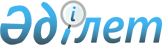 2007 жылға арналған республикалық бюджеттік бағдарламалардың паспорттарын бекіту туралы (Қазақстан Республикасының Көлік және коммуникация министрлігі)Қазақстан Республикасы Үкіметінің 2006 жылғы 15 желтоқсандағы N 1220 Қаулысы (үзінді)



      Қазақстан Республикасының 2004 жылғы 24 сәуірдегі Бюджет 
 кодексіне 
 сәйкес Қазақстан Республикасының Үкіметі 

ҚАУЛЫ ЕТЕДІ:




      1. Мыналардың:



      170, 171, 172, 173, 174, 175, 176, 177, 178, 179, 180, 181, 182, 183, 184, 185, 186, 187-қосымшаларға сәйкес Қазақстан Республикасы Көлік және коммуникация министрлігінің 2007 жылға арналған республикалық бюджеттік бағдарламаларының паспорттары бекітілсін.



      2. Осы қаулы 2007 жылғы 1 қаңтардан бастап қолданысқа енгізіледі. 

      

Қазақстан Республикасының




      Премьер-Министрі


Қазақстан Республикасы Үкіметінің



2006 жылғы 15 желтоқсандағы  



N 1220 қаулысына      



  170-ҚОСЫМША      



215 - Қазақстан Республикасы Көлік және коммуникация министрлігі





      Бюджеттік бағдарламаның әкімшісі

2007 жылға арналған



"Көлік және коммуникация саласындағы уәкілетті органның қызметін қамтамасыз ету"



деген 001 республикалық бюджеттік бағдарламаның



ПАСПОРТЫ



      1. Құны

:

 

1991673 мың теңге (бір миллиард тоғыз жүз тоқсан бір миллион алты жүз жетпіс үш мың теңге).



      


Ескерту. 1-тармақ жаңа редакцияда - ҚР Үкіметінің 2007.11.06.  


 N 1052 


Қаулысымен.





      2. Бюджеттік бағдарламаның нормативтік құқықтық негізі

:

 

"Қазақстан Республикасындағы көлік туралы" Қазақстан Республикасының 1994 жылғы 21 қыркүйектегі Заңының 
 5-бабы 
; "Мемлекеттік қызмет туралы" Қазақстан Республикасының 1999 жылғы 23 шілдедегі 
 Заңы 
; "Автомобиль жолдары туралы" Қазақстан Республикасының 2001 жылғы 17 шілдедегі Заңының 
 28-бабы 
; "Азаматтық авиацияны мемлекеттік реттеу туралы" Қазақстан Республикасының 2001 жылғы 15 желтоқсандағы 
 Заңы 
; "Сауда мақсатында теңізде жүзу туралы" Қазақстан Республикасының 2002 жылғы 17 қаңтардағы 
 Заңы 
; "Автомобиль көлігі туралы" Қазақстан Республикасының 2003 жылғы 4 шілдедегі Заңының 
 13-бабы 
; "Ішкі су көлігі туралы" Қазақстан Республикасының 2004 жылғы 6 шілдедегі 
 Заңы 
; "Қазақстан Республикасындағы теңіз және өзен көлігінде жолаушылар мен жүк, қауіпті жүктер тасымалын лицензиялау ережесін бекіту туралы" Қазақстан Республикасы Үкіметінің 1997 жылғы 27 мамырдағы N 885 
 қаулысы 
; "Қазақстан Республикасында темір жол көлігімен жолаушыларды және жүктерді, қауіпті жүктерді тасымалдауды лицензиялау туралы тәртіпті бекіту туралы" Қазақстан Республикасы Үкіметінің 1998 жылғы 29 шілдедегі N 714 
 қаулысы 
; "Қазақстан Республикасы Көлік және коммуникация министрлігінің мәселелері" туралы Қазақстан Республикасы Үкіметінің 2004 жылғы 24 қарашадағы N 1232 
 қаулысы 
; "Автомобиль көлігі саласында лицензиялау ережесін, соның ішінде лицензиаттарға қойылатын біліктілік талаптарын бекіту туралы" Қазақстан Республикасы Үкіметінің 2005 жылғы 19 қаңтардағы N 29 
 қаулысы 
; 1944 жылғы 7 желтоқсандағы халықаралық азаматтық авиация туралы Конвенция.



      

3. Бюджеттік бағдарламаны қаржыландыру көздері

: республикалық бюджеттің қаражаты.



      

4. Бюджеттік бағдарламаның мақсаты

:

 

экономиканың және қоғамның көлік және коммуникация қызметтеріне деген қажеттіліктерін қанағаттандыру үшін тиімді әрі технологиялық жаңартылған көлік-коммуникация кешенін құру.



      

5. Бюджеттік бағдарламаның міндеттері

: көлік-коммуникация кешенін дамытудың мемлекеттік және салалық (секторалдық) бағдарламаларын әзірлеу; заңнамалық кесімдерді, заңнаманың қолданысын жетілдіру жөніндегі ұсыныстарды әзірлеу, сондай-ақ Министрліктің құзыретіне кіретін мәселелер бойынша көлік-коммуникация кешені саласындағы нормативтік құқықтық кесімдерді, техникалық шарттарды және өзге де нормативтерді әзірлеу және қабылдау; болжамдар әзірлеу және мемлекеттік мұқтаждардың және экономиканың тасымалдар мен коммуникацияларға деген қажеттіліктерін уақтылы сапалы қамтамасыз ету; Үкіметтің шешімі бойынша көлік- коммуникация кешенінің заңды тұлғаларының акциялардың мемлекеттік пакеттеріне және үлестеріне иелік етумен және пайдаланумен байланысты қызметтерді жүзеге асыру; өзінің қызметтік міндеттерін тиімді орындау және кәсіптік шеберлігін жетілдіру үшін қойылатын біліктілік талаптарға сәйкес-кәсіптік қызмет саласында білім беру бағдарламалары бойынша теориялық және практикалық білімді, іскерлікті және кәсіби дағдыны шыңдауды жүзеге асыру.



      6. Бюджеттік бағдарламаны іске асыру жөніндегі іс-шаралар жоспары

:



      Ескерту. 7-тармаққа өзгерту енгізілді - ҚР Үкіметінің 2007.07.13. 


 N 597 


 қаулысымен.





      7. Бюджеттік бағдарламаны орындаудан күтілетін нәтижелер

:

 

Тікелей нәтиже: қызмет ететін көліктік-коммуникация саласын нығайту және дамытуға байланысты бірқатар іс-шараларды мониторингілеу, болжау және орындау; 76 мемлекеттік қызметшілердің кәсіби біліктілігін арттыру, оның ішінде аумақтық органдардан 44 адам, 387 адамды мемлекеттік тілге оқыту; 41 адамды ағылшын тіліне оқыту.



Түпкі нәтиже: көлік және коммуникация саласындағы мемлекеттік саясатты іске асыру үшін жүктелген функциялар мен міндеттерді барынша тиімді орындалуына қол жеткізу. 



Қаржылық-экономикалық нәтиже:



республикалық бюджет қаражаттарын тиімді шығындау және оңтайландыру;



бір мемлекеттік қызметшіге жұмсалатын орташа шығын: біліктілікті арттыруға - 28 мың теңге, мемлекеттік тілді оқытуға - 22,1 мың теңге және ағылшын тілін оқытуға 17,7 мың теңге.



Уақтылығы: бекітілген жоспарлармен, жыл бойы жасалған шарттарға сәйкес.



Сапасы: қазіргі заманғы экономикалық жағдайларға сәйкес кәсіптік мемлекеттік қызметтің талаптарына сай мемлекеттік қызметшілердің кәсіби деңгейін жоғарылату; мемлекеттік тілді оқыту курсынан кейін қазақ тілі бойынша іс жүргізуге көшетін мемлекеттік қызметшілердің үлесі шамамен 30 пайыз; ағылшын тілін оқыту курсын өткеннен кейін ағылшын тіліндегі құжаттармен жұмыс істейтін мемлекеттік қызметшілердің үлесі шамамен 4 пайыз; біліктілікті арттыру курстарынан өткеннен кейін жоғары лауазымдарға тағайындалатын мемлекеттік қызметшілердің үлесі шамамен 1-3 пайыз; көлік процестерін ақпараттық қамтамасыз етудің жаһандық жүйесінің (құру) жұмыс істеуі, сондай-ақ қозғалысты бақылау мен басқарудың қазіргі заманғы техникалық құралдарын енгізу.

Қазақстан Республикасы Үкіметінің



2006 жылғы 15 желтоқсандағы   



N 1220 қаулысына        



171-ҚОСЫМША           



215 



- 



Қазақстан Республикасы Көлік және коммуникация министрлігі



 

Бюджеттік бағдарламаның әкімшісі

2007 жылға арналған



"Республикалық деңгейде автомобиль жолдарын дамыту"



деген 002 республикалық бюджеттік бағдарламаның



ПАСПОРТЫ


      

1. Құны

:

 

86249200 мың теңге (сексен алты миллиард екі жүз қырық тоғыз миллион екі жүз үш мың теңге).



      


Ескерту. 1-тармақ жаңа редакцияда - ҚР Үкіметінің 2007.11.06.  


 N 1052 


Қаулысымен.





      2. Бюджеттік бағдарламаның нормативтік құқықтық негізі

:

 

"Қазақстан Республикасы мен Халықаралық Қайта Жаңарту және Даму Банкінің арасындағы (Жол көлігі саласын қайта құрылымдау жобасы) Заем туралы келісімді бекіту туралы" Қазақстан Республикасының 1999 жылғы 20 шілдедегі 
 Заңы 
,»Қазақстан Республикасының Үкіметі мен Жапония Үкіметінің арасындағы Батыс Қазақстанның жол желісін қайта құру жобасын жүзеге асыру үшін Қазақстан Республикасының Үкіметіне Жапония Халықаралық Ынтымақтастық Банкінің заем беру ниеті туралы ноталар алмасу нысанындағы келісімді бекіту туралы" Қазақстан Республикасының 2001 жылғы 30 наурыздағы 
 Заңы 
;»Жапония Халықаралық Ынтымақтастық Банкі мен Қазақстан Республикасының Үкіметі арасындағы Батыс Қазақстанның жол желісін қайта құру жобасы бойынша заем туралы келісімді бекіту туралы" Қазақстан Республикасының 2001 жылғы 30 наурыздағы 
 Заңы 
;»"Автомобиль жолдары туралы" Қазақстан Республикасының 2001 жылғы 17 шілдедегі Заңының 
 17-бабы 
; "Қазақстан Республикасы мен Еуропа Қайта Құру және Даму Банкі арасындағы автомобиль жолдары саласын дамыту жобасы жөніндегі заем туралы келісімді бекіту туралы" Қазақстан Республикасының 2002 жылғы 31 қаңтардағы 
 Заңы 
;»"Қазақстан Республикасы мен Азия Даму Банкі арасындағы Заем туралы келісімді (Қарапайым операциялар) (Аймақтық маңызы бар Алматы-Бішкек жолын қайта жаңарту жобасы) (Қазақстандық құрауыш) бекіту туралы" Қазақстан Республикасының 2002 жылғы 31 қаңтардағы 
 Заңы 
;»"Қазақстан Республикасы мен Еуропа қайта Құру және Даму Банкі арасындағы»Автожол саласын (Атырау-Ақтау) қайта құрылымдау" қарызы туралы келісімді бекіту туралы" Қазақстан Республикасының 2004 жылғы 9 шілдедегі 
 Заңы 
;»"Қазақстан Республикасының автожол саласын дамытудың 2006-2012 жылдарға арналған бағдарламасын бекіту туралы" Қазақстан Республикасы Үкіметінің 2005 жылғы 9 желтоқсандағы N 1227 
 қаулысы 
.



      3. Бюджеттік бағдарламаны қаржыландыру көздері

:

 

республикалық бюджеттің қаражаты



      4. Бюджеттік бағдарламаның мақсаты

:

 

көлік құралдарының қауіпсіз, үздіксіз жүруін қамтамасыз ету үшін қазіргі заманғы талаптарға жауап беретін республикалық маңызы бар автомобиль жолдары желісін қалпына келтіру және дамыту.



      5. Бюджеттік бағдарламаның міндеттері

:

 

республикалық маңызы бар автожолдарды салу, қалпына келтіру, қайта жаңарту.



      6. Бюджеттік бағдарламаны іске асыру жөніндегі іс-шаралар жоспары

: 


      



Ескерту. 6-тармаққа өзгерту енгізілді - ҚР Үкіметінің 2007.07.13. 


 N 597 


 қаулысымен.





      7. Бюджеттік бағдарламаны орындаудан күтілетін нәтижелер:




Тікелей нәтиже: республикалық маңызы бар автомобиль жолдарында пайдалануға енгізу арқылы жол-құрылыс жұмыстарын жүргізу.



Түпкі нәтиже: автожолдардың технико-экономикалық жай-күйінің сапасын жоғарылату, республикалық және халықаралық қатынастардағы автомобиль жолдарында көлік құралдарының қауіпсіз және үздіксіз жүруін қамтамасыз ету үшін объектілерді пайдалануға енгізу.



Қаржылық-экономикалық нәтиже: белгіленген орынға дейін жүктер мен жолаушыларды жеткізу мерзімін қысқарту, көліктік-құрылымдау шығындарын қысқаруы есебінен тауардың өзіндік құнының қысқаруы.



Уақтылығы: жұмыс өндірісінің кестесіне, жасалған келісім-шарттарға, сондай-ақ жасалған келісім-шарттар бойынша қабылданған міндеттемелерге сәйкес.



Сапасы: құрылыс нормалары мен ережелеріне (ҚНжЕ) сәйкес.

Қазақстан Республикасы Үкіметінің



2006 жылғы 15 желтоқсандағы  



N 1220 қаулысына       



172-ҚОСЫМША           



215 



- 



Қазақстан Республикасы Көлік және коммуникация министрлігі 





      Бюджеттік бағдарламаның әкімшісі

2007 жылға арналған



"Республикалық маңызы бар автожолдарды күрделі, орташа және ағымдағы жөндеу, ұстау, көгалдандыру, диагностика



және аспаптық құралдармен тексеру" деген 003 республикалық бюджеттік бағдарламаның



ПАСПОРТЫ



      1. Құны

:

 

20 376 916 мың теңге (жиырма миллиард үш жүз жетпіс алты миллион тоғыз жүз он алты мың теңге).



      


Ескерту. 1-тармаққа өзгерту енгізілді - ҚР Үкіметінің 2007.07.13. 


 N 597 


 қаулысымен.





      2. Бюджеттік бағдарламаның нормативтік құқықтық негізі

:

»

"Автомобиль жолдары туралы" Қазақстан Республикасының 2001 жылғы 17 шілдедегі Заңының 
 17-бабы 
;»"Жол саласының кейбір мәселелері туралы" Қазақстан Республикасы Үкіметінің 2000 жылғы 14 қазандағы N 1527 
 қаулысы 
;»"Қазақстан Республикасының автомобиль жолдарын жөндеу мен күтіп ұстауға арналған қаржыландыру нормативтерін бекіту туралы" Қазақстан Республикасы Үкіметінің 2003 жылғы 30 сәуірдегі N 423 
 қаулысы 
;»"Қазақстан Республикасының автожол саласын дамытудың 2006-2012 жылдарға арналған бағдарламасын бекіту туралы" Қазақстан Республикасы Үкіметінің 2005 жылғы 9 желтоқсандағы N 1227 
 қаулысы 
.



      3. Бюджеттік бағдарламаны қаржыландыру көздері

:

 

республикалық бюджеттің қаражаты.



      4. Бюджеттік бағдарламаның мақсаты

:

 

республикалық маңызы бар автомобиль жолдары бойынша көлік құралдарының қауіпсіз және үздіксіз жүріп өтуін қамтамасыз ету.



      5. Бюджеттік бағдарламаның міндеттері

:

 

республикалық маңызы бар автомобиль жолдарын күрделі, орташа және ағымдағы жөндеу, көгалдандыру, күтіп ұстау, пайдалануды басқару жөніндегі жұмыстарды, авариялық көпірлерді күрделі жөндеуге арналған жобалау-іздестіру жұмыстарын жүргізу және мемлекеттік сараптамадан өткізу, жол-құрылыс және мемлекеттік сараптамадан өту, көпірлерді күрделі жөндеу.



      6. Бюджеттік бағдарламаны іске асыру жөніндегі іс-шаралар жоспары

:

      

7. Бюджеттік бағдарламаны орындаудан күтілетін нәтижелер

:

 

Тікелей нәтиже: республикалық маңызы бар автомобиль жолдарына арналған жол-жөндеу жұмыстарын жүргізу, соның ішінде:



1) 108 км автожолдарды және 10 көпірді күрделі жөндеу;



2) жолды күрделі жөндеуге арналған жобалау-іздестіру жұмыстарын жүргізу;



3) авариялық көпірді күрделі жөндеуге арналған жобалау-іздестіру жұмыстарын жүргізу;



4) құбырлар мен көпірлерді жөндеумен кемінде 1589 км орташа жөндеу;



5) ағымдағы жөндеу, күтіп ұстау, көгалдандыру, диагностика, республикалық маңыздағы жолдарда автомобиль жолдарына және өндірістік кешендерге жер учаскелерін бөлуді ресімдеу.



Түпкі нәтижесі:



1) қауіпсіз және үздіксіз жүріп өтуді қамтамасыз ету;



2) жүктер мен жолаушыларды белгіленген жерге дейін жеткізу мерзімдерін қысқарту;



3) көлік-құрамдас бөліктік шығындарды қысқарту;



4) республикалық маңызы бар автомобиль жолдарындағы авариялық учаскелерді азайту;



5) республикалық маңызы бар жолдарда авариялық көпірлердің санын қысқарту.



Қаржы-экономикалық нәтиже: бюджеттік қаражатты тиімді пайдалануды қамтамасыз ету мынадай жолдармен жүзеге асырылады:



1) күрделі және орташа жөндеу бойынша мемлекеттік сатып алу туралы заңнамаға сәйкес конкурс өткізу;



2) қолданыстағы нормаларға сәйкес жолдарды жөндеу және күтіп ұстау сапасына бақылау жүргізу.



Уақтылығы: жасалған шарттардың талаптарына сәйкес қаржы жылының ішінде.



Сапасы: құрылыс нормалары мен ережелеріне сәйкес.

Қазақстан Республикасы Үкіметінің



2006 жылғы 15 желтоқсандағы  



N№1220 қаулысына      



173-ҚОСЫМША         



215 - Қазақстан Республикасы Көлік және коммуникация министрлігі 


Бюджеттік бағдарламаның әкімшісі

2007 жылға арналған



"Су жолдарының кеме жүретін жағдайда



болуын қамтамасыз ету және шлюздерді ұстау"



деген 005 республикалық бюджеттік бағдарламаның



ПАСПОРТЫ



      1. Құны

:

 

3320865 мың теңге (үш миллиард үш жүз жиырма миллион сегіз жүз алпыс бес мың теңге).



      2. Бюджеттік бағдарламаның нормативтік құқықтық негізі

: "Қазақстан Республикасындағы көлік туралы" Қазақстан Республикасының 1994 жылғы 21 қыркүйектегі Заңының 
 9-бабы 
; "Ішкі су көлігі туралы" Қазақстан Республикасының 2004 жылғы 6 шілдедегі 
 Заңы 
; "Қазақстан Республикасының Мемлекеттік ішкі су жолдары туралы Ережені бекіту туралы" Қазақстан Республикасы Министрлер Кабинетінің 1994 жылғы 21 желтоқсандағы N 1429 
 қаулысы 
; "Мемлекеттік күзетілуі тиіс объектілердің қауіпсіздігін қамтамасыз етудің кейбір мәселелері" туралы Қазақстан Республикасы Үкіметінің 2003 жылғы 4 қыркүйектегі N 901 
 қаулысы 
; "Су объектілерін кеме жүзетін су жолдары санатына жатқызу ережесін және кеме жүзуі үшін ашық кеме жүретін су жолдарының тізбесін бекіту туралы" Қазақстан Республикасы Үкіметінің 2004 жылғы 29 қаңтардағы N 105 
 қаулысы 
.



      3. Бюджеттік бағдарламаны қаржыландыру көздері: 

 республикалық бюджеттің қаражаты.



      4. Бюджеттік бағдарламаның мақсаты

:

 

ішкі су жолдарында кеме қатынасының қауіпсіздігін қамтамасыз ету.



      5. Бюджеттік бағдарламаның міндеттері

:

 

навигациялық жабдықтарды қою (алып тастау) және күтіп ұстау, түбін тереңдету (жер қарпу), түзету, түбін тазарту жұмыстарын орындау арқылы кеме жүрісінің кепілдендірілген көлемдерін қамтамасыз ету; кеме қатынасының гидротехникалық құрылыстарын (шлюздерді) қауіпсіз жұмыс жағдайында күтіп ұстау.



      6. Бюджеттік бағдарламаны іске асыру жөніндегі іс-шаралар жоспары

:


      



Ескерту. 6-тармаққа өзгерту енгізілді - ҚР Үкіметінің 2007.11.29. 


 N 1150 


 Қаулысымен.





      7. Бюджеттік бағдарламаны орындаудан күтілетін нәтижелер

:

 

Тікелей нәтиже:



ұзындығы 3982 км су жолдары учаскелерінде навигациялық жабдықтың белгілерін қою (алып тастау) және оларға қызмет көрсету;



2838 мың текше м. көлемінде түбін тереңдету (жер қарпу) жөніндегі жұмыстар;



55 мың текше м. көлемінде түзету жұмыстары;



10700 тонна көлемінде түбін тазалау жұмыстары;



188 текше км. көлемінде тазалау жұмыстар;



Өскемен, Бұқтырма және Шульба шлюздерін ұстау және ағымдағы жөндеу;



Өскемен, Бұқтырма және Шульба шлюздерінің авариясыз жұмысын қамтамасыз ету және терроризмге қарсы іс-шаралар жүргізу;



Өскемен, Бұқтырма және Шульба шлюздерін қорғау жабдықтарымен жарақтау іс-шаралар;



Шульба шлюздерін пайдалануға қабылдау жөніндегі мемлекеттік комиссияның ескертулерін жою бойынша іс шаралар;



Ертіс, Қара Ертіс, Жайық, Іле өзендері және Қапшағай су қоймасының ұзындығы 1249 км учаскелерінде арналық жобалау-іздестіру жұмыстарын жүргізу;



флотты жөндеу: ағымдағы жөндеу 92 бірлік; орташа жөндеу 22 бірлік;



негізгі құралдарды сатып алу "Нива" автомобилі - 2 бірлік; дәнекерлеу трансформаторы - 1 жиынтық; жылжымалы дәнекерлеу агрегаты - 1 жиынтық; құтқару шеңбері - 4 дана; навигациялық жабдық - 8 дана; радиостанция - 4 дана;



мемлекеттік техникалық өзен флотын жаңарту және жаңғырту бойынша, соның ішінде:



жабдық флоты (3 бірлік);



карчекран (1 бірлік);



жүзу краны (1 бірлік);



қосалқы флоты (1 бірлік);



жоспарлау, дайындық жұмыстары және құрылысты бастау (1 этапы) жер караваны құрамында: өздігінен жүрмейтін жерснаряды (1 бірлік), мотозовозня (1 бірлік), қосалқы флот (4 бірлік).



Соңғы нәтиже:



кеме қатынасы қауіпсіздігін қамтамасыз етумен байланысты авариялық жағдайлар санының төмендеуі; кеме қатынасы су жолдарын қанағаттанарлықсыз күтіп ұстауға арыздардың болмауы.



Қаржы-экономикалық тиімділігі:



су жолдарының кеме қатынасы жағдайында болуын қамтамасыз ету және шлюздерді күтіп ұстау жөніндегі шығын 1 км-ге - 303,3 мың теңге;



Өскемен шлюзін күтіп ұстау шығыны - 148 393 мың теңге;



Бұқтырма шлюзін күтіп ұстау шығыны - 163 707 мың теңге;



Шулба шлюзін күтіп ұстау шығыны - 168 736 мың теңге.



Сапасы және уақтылығы:



алдыңғы жылға қарағанда тасымалданатын жүк көлемінің 40 % өсуі.

Қазақстан Республикасы Үкіметінің



2006 жылғы 15 желтоқсандағы  



N 1220 қаулысына       



174-ҚОСЫМША          



215 ң Қазақстан Республикасы Көлік және коммуникация министрлігі 


Бюджеттік бағдарламаның әкімшісі

2007 жылғы арналған



"Әуе көлігі инфрақұрылымын дамыту"



      деген 006 республикалық бюджеттік бағдарламаның



ПАСПОРТЫ



      1. Құны

:

 

4831542 мың теңге (төрт миллиард сегіз жүз отыз бір миллион бес жүз қырық екі мың теңге).



      


Ескерту. 1-тармақ жаңа редакцияда - ҚР Үкіметінің 2007.11.06.  


 N 1052 


Қаулысымен.





      2. Бюджеттік бағдарламаның нормативтік құқықтық негізі

:

 

Қазақстан Республикасы Президентінің "Қазақстан Республикасының 2015 жылға дейінгі көлік стратегиясы туралы" 2006 жылғы 11 сәуірдегі N 86 
 Жарлығы 
; "Қазақстан Республикасының 2015 жылға дейінгі көлік стратегиясын іске асыру жөніндегі іс-шаралар жоспарын бекіту туралы" Қазақстан Республикасы Үкіметінің 2006 жылғы 10 мамырдағы N 377 
 қаулысы 
; "Қазақстан Республикасының азаматтық авиация саласын дамытудың 2006-2008 жылдарға арналған бағдарламасын бекіту туралы" Қазақстан Республикасы Үкіметінің 2006 жылғы 30 маусымдағы N 632 
 қаулысы 
.



      3. Бюджеттік бағдарламаны қаржыландыру көздері

:

 

республикалық бюджеттің қаражаты



      4. Бюджеттік бағдарламаның мақсаты

:

 

әуежайлар инфрақұрылымы объектілерін дамыту.



      5. Бюджеттік бағдарламаның міндеттері

:

 

ұшу қауіпсіздігін қамтамасыз ету жөніндегі халықаралық талаптармен сәйкестікке келтіру үшін Қазақстан Республикасы әуежайларының жердегі инфрақұрылым объектілерін жаңғырту және дамытуды жүзеге асыру.



      6. Бюджеттік бағдарламаны іске асыру жөніндегі іс-шаралар жоспары

:

      


Ескерту. 6-тармаққа өзгерту енгізілді - ҚР Үкіметінің 2007.07.13. 


 N 597 


 қаулысымен.





      

7. Бюджеттік бағдарламаны орындаудан күтілетін нәтижелер

:

 

Тікелей нәтиже: жұмыс кестесіне сәйкес Ақтөбе қаласындағы әуежайдың аэровокзал кешенін қайта жаңарту - жалпы ауданы 7888 шаршы метр, соның ішінде қолданыстағы аэровокзал ауданы - 5000 шаршы метр және жаңадан жобаланған ауданы - 2888 шаршы метр;  Шымкент қаласы әуежайында ұшу-қону жолағын қайта жаңарту - ЖҰҚЖ ұзақтығы 3300 метр, жасанды жамылғылар ауданы 376901,7 шаршы метр.



Түпкі нәтиже: Қазақстанның транзит әлеуетін дамытуды қамтамасыз етуге, авиакомпаниялардың да және жолаушылардың да сапалы әуежайлық қызметтеріне өсіп отырған қажеттіліктерін қанағаттандыруға, әуежайлардың негізгі өндірістік қорларын қайта жаңарту және жаңарту есебінен ұшу қауіпсіздігінің тиісті деңгейін қамтамасыз етуге  қабілетті Қазақстан Республикасының азаматтық авиация әуежайларының желісін құру; Қазақстан Республикасының әуежайлары арқылы жолаушылар ағынын және жүк ағынын ұлғайту; отандық және шетелдік авиакомпаниялар орындайтын халықаралық та және ішкі де ұшулардың географиясын ұлғайту; Қазақстан Республикасының әуежайларында халықаралық нормаларға жауап беретін жердегі инфрақұрылым деңгейін көтеру.



Уақтылығы: жұмыстар жүргізу кестесіне және жасалған шарттарға сәйкес.



Сапасы: құрылыс нормалары мен ережелеріне (ҚНжЕ) және Халықаралық азаматтық авиация ұйымының нормаларына сәйкес.

Қазақстан Республикасы Үкіметінің



2006 жылғы 15 желтоқсандағы  



N 1220каулысына         



175-ҚОСЫМША           



215 - Қазақстан Республикасы Көлік және



 



коммуникация министрлігі 


Бюджеттік бағдарламаның әкімшісі

2007 жылға арналған



"Азаматтардың жекелеген санаттарына жол жүру төлемдерінің ұсынылған жеңілдіктері бойынша өткен жылдардың міндеттемелері"



деген 008 республикалық бюджеттік бағдарламаның



ПАСПОРТЫ


      

1. Құны

:

 

1192 мың теңге (бір миллион бір жүз тоқсан екі мың теңге).



      


Ескерту. 1-тармақ жаңа редакцияда - ҚР Үкіметінің 2007.11.06.  


 N 1052 


 Қаулысымен.





      2. Бюджеттік бағдарламаның нормативтік құқықтық негізі

: "2007 жылға арналған республикалық бюджет туралы" Қазақстан Республикасының 
 Заңы 
.



      3. Бюджеттік бағдарламаны қаржыландыру көздері

 : республикалық бюджеттің қаражаты.



      4. Бюджеттік

 

бағдарламаның мақсаты

: жеңілдік қызметтегі кәсіпорындардың несиелік берешегін өтеу.



      

5. Бюджеттік бағдарламаның міндеттері

: көлік құралдарының қауіпсіз және үздіксіз жүруін қамтамасыз ету.



      6. Бюджеттік бағдарламаны іске асыру жөніндегі іс-шаралар жоспары

:

      


Ескерту. 6-тармаққа өзгерту енгізілді - ҚР Үкіметінің 2007.07.13. 


 N 597 


, 2007.11.06. 


 N 1052 


 қаулыларымен.





      

7. Бюджеттік бағдарламаны орындаудан күтілетін нәтижелер

:



Тікелей нәтиже: Жеңілдік қызмет көрсеткен кәсіпорындардың несиелік берешегін өтеу.



Түпкі нәтижесі: кәсіпорындардың жағдайларын жақсарту.



Уақтылығы: қаржыландыру жоспарына сәйкес.

Қазақстан Республикасы Үкіметінің



2006 жылғы 15 желтоқсандағы  



N 1220 қаулысына       



176-ҚОСЫМША          



215 - Қазақстан Республикасы Көлік және коммуникация министрлігі 


Бюджеттік бағдарламаның әкімшісі

2007 жылға арналған



"Әлеуметтік маңызы бар облысаралық бағыттар бойынша темір жол жолаушылар тасымалдарын субсидиялау"



деген 009 республикалық бюджеттік бағдарламаның



ПАСПОРТЫ



      1. Құны

:

 

9430276 мың теңге (тоғыз миллиард төрт жүз отыз миллион екі жүз жетпіс алты мың теңге).



      


Ескерту. 1-тармақ жаңа редакцияда - ҚР Үкіметінің 2007.11.06.  


 N 1052 


 Қаулысымен.





      2. Бюджеттік бағдарламаның нормативтік құқықтық негізі

:

 

Қазақстан Республикасының 2004 жылғы 24 сәуірдегі Бюджет 
 кодексі 
; "Темір жол көлігі туралы" Қазақстан Республикасының 2001 жылғы 8 желтоқсандағы 
 Заңы 
; Қазақстан Республикасы Президентінің" Қазақстан Республикасының 2015 жылға дейінгі көлік стратегиясы туралы" 2006 жылғы 11 сәуірдегі N 86 
 Жарлығы 
; "Қазақстан Республикасының темір жол көлігін қайта құрылымдаудың 2004-2006 жылдарға арналған бағдарламасын бекіту туралы" Қазақстан Республикасы Үкіметінің 2004 жылғы 6 ақпандағы N 145 
 қаулысы 
; "Әлеуметтік мәні бар облысаралық қатынастарды айқындау туралы" Қазақстан Республикасы Үкіметінің 2004 жылғы 11 қарашадағы N 1185 
 қаулысы 
; "Тасымалдаушының әлеуметтік мәні бар қатынастар бойынша жолаушылар тасымалдауды жүзеге асыруына байланысты залалдарын субсидиялау ережесін бекіту туралы" Қазақстан Республикасы Үкіметінің 2004 жылғы 11 қарашадағы N 1188 
 қаулысы 
; "Қазақстан Республикасының 2015 жылға дейінгі көлік стратегиясын іске асыру жөніндегі іс-шаралар жоспарын бекіту туралы" Қазақстан Республикасы Үкіметінің 2006 жылғы 10 мамырдағы N 377 
 қаулысы 
.



      3. Бюджеттік бағдарламаны қаржыландыру көздері

:

 

республикалық бюджеттің қаражаты.



      4. Бюджеттік бағдарламаның мақсаты

:

 

Қазақстан Республикасы тұрғындарының темір жол тасымалдарына қажеттіліктерін қанағаттандыру.



      5. Бюджеттік бағдарламаның міндеттері

: әлеуметтік мәні бар қатынастар бойынша темір жол жолаушылар тасымалдарын ұйымдастырумен байланысты тасымалдаушылардың шығындарын жабу.



      6. Бюджеттік бағдарламаны іске асыру жөніндегі іс-шаралар жоспары

:


      7. Бюджеттік бағдарламаны орындаудан күтілетін нәтижелер

:



Тікелей нәтижесі: Қазақстан Республикасы Үкіметі бекіткен әлеуметтік мәні бар облысаралық және халықаралық қатынастар бойынша жолаушыларды темір жол көлігімен тасымалдауды жүзеге асыру.



Соңғы нәтижесі: Қазақстан Республикасы тұрғындарының темір жол көлігімен тасымалдарға қажеттіліктерін қанағаттандыру.



Қаржы-экономикалық нәтиже: жолаушы тасымалдаушылардың шығындарын өтеуді және тұрғындардың темір жол көлігімен жүруге қол жеткізуін қамтамасыз ету.



Уақтылығы: жыл бойы.



Сапасы: Қазақстан Республикасы Көлік және коммуникациялар министрінің 2004 жылғы 18 наурыздағы N 122-І бұйрығымен бекітілген Қазақстан Республикасының темір жол көлігімен жолаушыларды, багажды және жүк багажын тасымалдау ережесіне сәйкес жолаушыларға үздіксіз және қауіпсіз қызмет көрсету.

Қазақстан Республикасы Үкіметінің



2006 жылғы 15 желтоқсандағы  



N 1220 қаулысына        



177-ҚОСЫМША           


215 - Қазақстан Республикасы Көлік және коммуникация министрлігі

                  Бюджеттік бағдарламаның әкімшісі

2007 жылға арналған



"Көлік және коммуникация саласындағы қолданбалы ғылыми зерттеулер" деген 010 республикалық бюджеттік бағдарламаның



ПАСПОРТЫ


      

1. Құны

:

 

108142 мың теңге (бір жүз сегіз миллион бір жүз қырық екі мың теңге).



      2. Бюджеттік бағдарламаның нормативтік құқықтық негізі

: "Ғылым туралы" Қазақстан Республикасының 2001 жылғы 9 шілдедегі 
 Заңы 
; "Автомобиль жолдары туралы" Қазақстан Республикасының 2001 жылғы 17 шілдедегі 
 Заңы 
; "Автомобиль көлігі туралы" Қазақстан Республикасының 2003 жылғы 4 шілдедегі 
 Заңы 
; "Қазақстан Республикасының 2015 жылға дейінгі көлік стратегиясы туралы" Қазақстан Республикасы Президентінің 2006 жылғы 11 сәуірдегі N 86 
 Жарлығы 
; "Республикалық бюджеттің қаражаты есебінен орындалатын қолданбалы ғылыми зерттеулер бағдарламаларын қалыптастыру мен іске асырудың кейбір мәселелері туралы" Қазақстан Республикасы Үкіметінің 1999 жылғы 23 ақпандағы N 145 
 қаулысы 
; "Қазақстан Республикасының халықаралық көлік дәліздерін дамыту тұжырымдамасы туралы" Қазақстан Республикасы Үкіметінің 2001 жылғы 27 сәуірдегі N 566 
 қаулысы 
; "Қазақстан Республикасының автожол саласын дамытудың 2001-2008 жылдарға арналған тұжырымдамасы туралы" Қазақстан Республикасы Үкіметінің 2001 жылғы 29 мамырдағы N 726 
 қаулысы 
; "Қазақстан Республикасы мемлекеттік көлік саясатының тұжырымдамасы туралы" Қазақстан Республикасы Үкіметінің 2001 жылғы 11 маусымдағы N 801 
 қаулысы 
; "Мемлекеттік ғылыми-техникалық сараптаманы ұйымдастыру және жүргізу ережесін бекіту туралы" Қазақстан Республикасы Үкіметінің 2002 жылғы 27 желтоқсандағы N 1385 
 қаулысы 
; "Қазақстан Республикасы Көлік және коммуникация министрлігінің мәселелері" Қазақстан Республикасы Үкіметінің 2004 жылғы 24 қарашадағы N 1232 
 қаулысы 
; "Қазақстан Республикасының автожол саласын дамытудың 2006-2012 жылдарға арналған бағдарламасын бекіту туралы" Қазақстан Республикасы Үкіметінің 2005 жылғы 9 желтоқсандағы N 1227 
 қаулысы 
; "Қазақстан Республикасы Президентінің 2006 жылғы 1 наурыздағы Қазақстан халқына Жолдауын іске асыру жөніндегі іс-шаралардың жалпыұлттық жоспарын және Қазақстан Республикасы Үкіметінің 2006-2008 жылдарға арналған бағдарламасын орындаудың желілік кестесі туралы" Қазақстан Республикасы Үкіметінің 2006 жылғы 31 наурыздағы N 222 
 Қаулысы 
; "Отандық, өңірлік және жаһандық нарықтардың қажеттіліктеріне бағытталған зерттеулерді жүргізудің, орта мерзімді және ұзақ мерзімді перспективада республикада дамытылуы мүмкін тауарлар мен қызметтер өндірісін айқындаудың 2007-2008 жылдарға арналған жоспары туралы" Қазақстан Республикасы Үкіметінің 2006 жылғы 31 мамырдағы N 487 
 қаулысы 
.



      3. Бюджеттік бағдарламаны қаржыландыру көздері: 

республикалық бюджеттің қаражаты.



      4. Бюджеттік бағдарламаның мақсаты

:

 

республиканың көлік магистралдары бойынша транзиттік және экспорттық-импорттық тасымалдардың көлемін көбейту және тиімділігін арттыру үшін Қазақстанның транзит-көлік әлеуетін жетілдіру мен дамытуға бағытталған құқықтық, ұйымдастырушылық, техникалық, экономикалық және қаржылық сипаттағы өзекті өзара байланысқан шаралардың кешенін белгілеу және іске асыру, сондай-ақ осы шараларды іске асыру жөніндегі іс-қимылдарды нақтылау және оларды жүзеге асырудың орынды кезеңділігін белгілеу; автожол және автомобиль саласы қызметінің тиімділігін арттыру; темір жол көлігімен қызмет көрсету кезінде Қазақстан Республикасының тұрғындарына және экономика салаларына қызмет көрсету сапасын және тиімділігін жоғарылату; Қазақстан Республикасының экономика салаларына және халыққа автомобиль көлігімен қызметтер көрсету кезінде қызмет көрсетудің тиімділігі мен сапасын арттыру.



      5. Бюджеттік бағдарламаның міндеттері

:

 

Қазақстан Республикасының транзит-көлік әлеуетінің қазіргі жай-күйін талдау, транзит-көлік әлеуетті дамыту бойынша негізгі бағыттар мен іс-шараларды пысықтау жөніндегі жұмыстарды қаржыландыру; қолданбалы ғылыми зерттеулерді жүргізу, халықаралық талаптарға сәйкес автожол және автомобиль саласындағы ұлттық нормативтік-техникалық құжаттарды пысықтау және жетілдіру; темір жол тасымалдарын орындау кезінде қызмет көрсету сапасын арттыру және тасымалдау қауіпсіздігін арттыру үшін қолданбалы ғылыми зерттеулер жүргізу; қызмет көрсету сапасын арттыру үшін қолданбалы ғылыми зерттеулер жүргізу, автомобиль тасымалдарын орындау кезінде тасымалдау қауіпсіздігін және экологиялық қауіпсіздікті жоғарылату, автомобиль көлігі қызметінің нормативтік құқықтық базасын жетілдіру.



      6. Бюджеттік бағдарламаны іске асыру жөніндегі іс-шаралар жоспары

:

      

7. Бюджеттік бағдарламаны орындаудан күтілетін нәтижелер

: Тікелей нәтиже: автожол саласында 9 тақырып бойынша, автомобиль көлігі саласында 8 тақырып бойынша, транзит әлеуеті саласында 5 тақырып бойынша және 2 тақырып бойынша темір жол көлігі саласында қолданбалы ғылыми зерттеулер жүргізу.



Түпкі нәтиже: көлік секторының транзиттік мүмкіндіктерін анықтау, ғылыми зерттеулер нәтижелерін қорытындылау, транзит-көлік әлеуетін одан әрі дамыту үшін ұсыныстар әзірлеу, мультимодальды тасымалдаудың мүмкіндіктерін және даму жолдарын анықтау, көліктік құрауышты төмендету, тасымалдаудың өзіндік құнын төмендету, ішкі және сыртқы рыноктарда отандық тауарлардың бәсекелестігін жоғарылату жөнінде ұсыныстар; жол жұмыстарының құнын төмендету және автомобиль жолдарын салу, қайта жаңарту және пайдалану сапасын арттыру; темір жол көлігімен жолаушылар мен жүктерді тасымалдау көлемін арттыру жөнінде іс-шаралар дайындау; автокөлікпен жолаушыларды және жүктерді тасымалдау көлемін 1,7 пайызға арттыру, автомобильдерді пайдалану кезінде зиянды газдардың шығарылуын 2-3 пайызға төмендету; халықаралық тасымалдарды орындайтын автокөлік құралдарының санын 5-10 пайызға арттыру.



Қаржы-экономикалық нәтиже: бір тақырып бойынша қолданбалы ғылыми зерттеулерді жүргізудің орташа құны 4 506 мың теңге.



Уақтылығы: жасалған шарттарға сәйкес бір жылдың ішінде.



Сапасы: көлікті одан әрі оңтайлы дамыту және шекараны кесіп өтуді оңайлату, сондай-ақ Қазақстан Республикасының транзит-көлік әлеуетін дамыту, соның ішінде транзиттік тасымалдардың мультимодальды және интермодальды жүйелерінің тетіктерін енгізу жөнінде бес ғылыми негізделген ұсыныс әзірлеу. Орындалған жұмыстардың сапасы Қазақстан Республикасы Көлік және коммуникация министрлігінің Ғылыми-сараптау кеңесінің қорытындысымен анықталады; жол қозғалысы қауіпсіздігін қамтамасыз ету, автомобиль жолдарының және жасанды құрылыстардың ұзақтығын және сенімділігін арттыру; қолданбалы ғылыми зерттеулер жүргізу жолаушылар мен жүктер тасымалының сапасын арттыруға ықпал етеді; қолданбалы ғылыми зерттеулер жүргізу жолаушыларды және жүктерді тасымалдау сапасын арттыруға ықпал етеді, бұл автомобиль тасымалдарының табыстылығын 3,2 пайызға және пайдалылығын 2,4 пайызға арттыруға және автомобиль санын 3,7 пайызға көбейтуге септігін тигізеді.

Қазақстан Республикасы Үкіметінің



2006 жылғы 15 желтоқсандағы  



N 1220 қаулысына       



178-ҚОСЫМША          



215 - Қазақстан Республикасы Көлік және коммуникация министрлігі 


Бюджеттік бағдарламаның әкімшісі

2007 жылға арналған



"Темір жол саласының стандарттарын әзірлеу"



деген 011 республикалық бюджеттік бағдарламаның



ПАСПОРТЫ


      

1. Құны

:

 

65077 мың теңге (алпыс бес миллион жетпіс жеті мың теңге).



      


Ескерту. 1-тармақ жаңа редакцияда - ҚР Үкіметінің 2007.11.06.  


 N 1052 


 Қаулысымен.


      



      

2. Бюджеттік бағдарламаның нормативтік құқықтық негізі:

"Техникалық реттеу туралы" Қазақстан Республикасының 2004 жылғы 9 қарашадағы 
 Заңы 
.



      

3. Бюджеттік бағдарламаны қаржыландыру көздері

:

 

республикалық бюджеттің қаражаты.



      

4. Бюджеттік бағдарламаның мақсаты

:

 

темір жол көлігі кәсіпорындары көрсететін қызметтер сапасын арттыру үшін жағдай жасау.



      

5. Бюджеттік бағдарламаның міндеттері

:

 

темір жол көлігі саласындағы стандарттау жөніндегі стандарттар мен нормативтік



құжаттар кешенін жасау.



      

6. Бюджеттік бағдарламаны іске асыру жөніндегі іс-шаралар жоспары

:

      

7. Бюджеттік бағдарламаны орындаудан күтілетін нәтижелер

:

 

Тікелей нәтиже: темір жол саласының 100 стандартын әзірлеу және бекіту.



Соңғы нәтиже: жүк жөнелтушілерге, жолаушыларға және темір жол көлігі кәсіпорындарының қызметін пайдаланатын басқа да пайдаланушыларға қызмет көрсету сапасын жақсарту үшін жағдайларды қамтамасыз ету.



Қаржы-экономикалық нәтиже: бір стандартты әзірлеуге арналған орташа шығындар 657,38 мың теңгені құрайды.



Уақтылығы: жыл бойы.



Сапасы: МемСТ талаптарына сәйкес болу.

Қазақстан Республикасы Үкіметінің



2006 жылғы 15 желтоқсандағы  



N 1220 қаулысына       



179-ҚОСЫМША          



215-Қазақстан Республикасы Көлік және коммуникация министрлігі


            Бюджеттік бағдарламаның әкімшісі

2007 жылға арналған



"Облыстық бюджеттерге облыстық және аудандық маңызы бар



автомобиль жолдарын күрделі жөндеуден өткізуге берілетін



ағымдағы нысаналы трансферттер"



деген 012 республикалық бюджеттік бағдарламаның



ПАСПОРТЫ


      

1. Құны

:

 

6 000 000 мың теңге (алты миллиард теңге).



      


Ескерту. 1-тармаққа өзгерту енгізілді - ҚР Үкіметінің 2007.07.13. 


 N 597 


 қаулысымен.





      2. Бюджеттік бағдарламаның нормативтік құқықтық негізі

:

»

"Қазақстан Республикасының автожол саласын дамытудың 2006-2012 жылдарға арналған бағдарламасын бекіту туралы" Қазақстан Республикасы Үкіметінің 2005 жылғы 9 желтоқсандағы N 1227 
 қаулысы 
.



      3. Бюджеттік бағдарламаны қаржыландыру көздері:

 республикалық бюджеттің қаражаты.



      4. Бюджеттік бағдарламаның мақсаты

:

 

көлік құралдарының қауіпсіз және үздіксіз жүруін қамтамасыз ету.



      5. Бюджеттік бағдарламаның міндеттері

:

 

облыстық және райондық маңызы бар автокөлік жолдарының учаскелерін күрделі жөндеу



      6. Бюджеттік бағдарламаны іске асыру жөніндегі іс-шаралар жоспары

:

      

7. Бюджеттік бағдарламаны орындаудан күтілетін нәтижелер

:

 

Тікелей нәтижесі: облыстық және аудандық маңызы бар автомобиль жолдарында 222 км. жол-құрылыс жұмыстарын жүргізу.



Соңғы нәтижесі: облыстық және аудандық маңызы бар автомобиль жолдары желісінің жай-күйін жақсарту.



Уақтылығы: жұмыс жүргізу кестесіне және жасалған келісім-шарттарға сәйкес.



Сапасы: құрылыс нормалары мен ережелеріне (ҚНжЕ) сәйкес.



      


Ескерту. 7-тармаққа өзгерту енгізілді - ҚР Үкіметінің 2007.07.13. 


 N 597 


 қаулысымен.



Қазақстан Республикасы Үкіметінің



2006 жылғы 15 желтоқсандағы 



N 1220 қаулысына      



180-ҚОСЫМША         



215-Қазақстан Республикасы Көлік және коммуникация министрлігі


                  Бюджеттік бағдарламаның әкімшісі

2007 жылға арналған



      "Ішкі суларда жүзетін "өзен-теңіз" кемелерін жіктеуді және олардың техникалық қауіпсіздігін қамтамасыз ету"



деген 014 республикалық бюджеттік бағдарламаның



ПАСПОРТЫ


      

1. Құны

:

 

44 057 мың теңге (қырық төрт миллион елу жеті мың теңге).



      


Ескерту. 1-тармаққа өзгерту енгізілді - ҚР Үкіметінің 2007.07.13. 


 N 597 


 қаулысымен.





      2. Бюджеттік бағдарламаның нормативтік құқықтық негізі

: "Ішкі су көлігі туралы" Қазақстан Республикасының 2004 жылғы 6 шілдедегі 
 Заңы 
; "Техникалық реттеу туралы" Қазақстан Республикасының 2004 жылғы 9 қарашадағы 
 Заңы 
; "Қазақстан Республикасы Көлік және коммуникация министрлігінің "Кеме қатынасының тіркелімі" мемлекеттік мекемесін құру туралы" Қазақстан Республикасы Үкіметінің 2006 жылғы 1 наурыздағы N 142 
 қаулысы 
.



      3. Бюджеттік бағдарламаны қаржыландыру көздері

:

 

республикалық бюджеттің қаражаты.



      4. Бюджеттік бағдарламаның мақсаты

:

 

ішкі суда жүзу кемелерінің және "өзен теңізде" жүзу кемелерінің техникалық қауіпсіздігін қамтамасыз ету.



      5. Бюджеттік бағдарламаның міндеттері

:

 

Тиесілігі мен меншік түріне қарамастан, ішкі су жолдарында пайдалануға арналған, ішкі суда жүзу кемелерін және "өзен-теңізде" жүзу кемелерін жіктеу және олардың техникалық қауіпсіздігін қамтамасыз ету.



      6. Бюджеттік бағдарламаны іске асыру жөніндегі іс-шаралар жоспары

:

      

7. Бюджеттік бағдарламаны орындаудан күтілетін нәтижелер

:

 

Тікелей нәтиже: 22 адам штат санын күтіп-ұстау; шамамен 400 бірлік кемелерді жіктеу және куәландыру; шетелге мамандардың шығуымен бірге шетелдік техникалық қадағалау және сыныптау органдарымен ынтымақтастықты жүзеге асыру.



Түпкі нәтиже: кеме қатынасы процесіне қатысатын кемелердің және басқа да инженерлік құрылыстардың техникалық қауіпсіздігін қамтамасыз ету.



Қаржы-экономикалық нәтиже: Қазақстан Республикасы Көлік және коммуникация министрлігінің "Кеме қатынасының тіркелімі" мемлекеттік мекемесінің жұмысын жақсарту, 1 кемеге жіктеу мен куәландыру жүргізу үшін орташа шығындар шамамен 83,8 мың теңгені құрайды.



Уақтылығы: белгіленген мерзімде кемелерді, басқа құрылыстар мен объектілерді техникалық куәландыруды жүргізу.



Сапасы: Ішкі суларда жүзетін және "өзен-теңізде" жүзетін кемелердің авариясыз жұмыс істеуі.

Қазақстан Республикасы Үкіметінің



2006 жылғы 15 желтоқсандағы  



N 1220 қаулысына        



181-ҚОСЫМША          



215-Қазақстан Республикасы Көлік және коммуникация министрлігі


                  Бюджеттік бағдарламаның әкімшісі

2007 жылға арналған



"Көліктік дерекқор және тасымалдар қауіпсіздігі серпіні



мониторингінің ақпараттық талдау жүйесін құру"



деген 015 республикалық бюджеттік бағдарламаның



ПАСПОРТЫ



      1. Құны

:

 

172503 мың теңге (бір жүз жетпіс екі миллион бес жүз үш мың теңге).



      


Ескерту. 1-тармақ жаңа редакцияда - ҚР Үкіметінің 2007.11.06.  


 N 1052 


 Қаулысымен.


  



      2. Бюджеттік бағдарламаның нормативтік құқықтық негізі

:

 

Қазақстан Республикасының 2004 жылғы 24 сәуірдегі Бюджет 
 кодексі 
; "Электрондық құжат және электрондық цифрлық қолтаңба туралы" Қазақстан Республикасының 
 Заңы 
 2003 жылғы 7 қаңтар;



"Ақпараттандыру туралы" Қазақстан Республикасының 
 Заңы 
 2003 жылғы 8 мамырдағы; "Экономиканың басым секторларында пилоттық кластерлерді жасау мен дамыту жөніндегі жоспарларды бекіту туралы" Қазақстан Республикасы Үкіметінің 2005 жылғы 25 маусымдағы N 633 
 қаулысы 
;



"Қазақстан Республикасының 2015 жылға дейінгі көлік стратегиясын іске асыру жөніндегі іс-шаралар жоспарын бекіту туралы" Қазақстан Республикасы Үкіметінің 2006 жылғы 10 мамырдағы N 377 
 қаулысы 
.



      3. Бюджеттік бағдарламаны қаржыландыру көздері

:

 

республикалық бюджеттің қаражаты.



      4. Бюджеттік бағдарламаның мақсаты

:

 

транзиттік дәліздерге түсетін жүктемені болжау және басқармалық шешімдерді қолдау мақсатын іске асыратын көліктік дерекқор және тасымалдар қауіпсіздігі серпіні мониторингінің ақпараттық талдау жүйесін құру.



      5. Бюджеттік бағдарламаның міндеттері

:

 

көліктің барлық түрлерімен тасымалдау бойынша деректер қорын жинау, өңдеу және сақтау.



      6. Бюджеттік бағдарламаны іске асыру жөніндегі іс-шаралар жоспары

:

      

7. Бюджеттік бағдарламаны орындаудан күтілетін нәтижелер

:

 

Тікелей нәтиже: 42 өткізу бекеті, Қазақстан Республикасының аумағындағы 25 ішкі посттар арқылы автомобиль көлігімен жүзеге асырылатын транзиттік тасымалдар туралы жедел, нақты ақпаратты алу; көліктік бақылау посттарында бақылауды жүргізу уақытын 3 сағаттан 45 минутқа дейін қысқарту; бақылауды автоматтандыру, көлік құралдарының есептілігін есепке алу және жүргізу; каботаж тасымалдарын анықтау.



Түпкі нәтиже: көліктің барлық түрлерімен тасымалдау бойынша орталықтандырылған дерекқорды одан әрі дамыту жолымен республика аумағында транзиттік тасымалдар қауіпсіздігінің тиімділігін және деңгейін көтеру.



Уақтылығы: жыл бойында жоспарланған іс-шараларды және кесте мен жасалған шарттарға сәйкес қойылған міндеттерді уақтылы орындау.



Сапасы: көліктің барлық түрлерімен тасымалдау саласындағы барлық мүдделі тұлғалар үшін жедел және сапалы ақпаратты ұсыну.

Қазақстан Республикасы Үкіметінің



2006 жылғы 15 желтоқсандағы  



N 1220 қаулысына       



182-ҚОСЫМША          



215-Қазақстан Республикасы Көлік және






коммуникация министрлігі





      Бюджеттік бағдарламаның әкімшісі

2007 жылға арналған



"Жол-құрылыс және жөндеу жұмыстарын орындаудың сапасын қамтамасыз ету" деген 016 республикалық бюджеттік бағдарламаның



ПАСПОРТЫ



      1. Құны

:

 

229365 мың теңге (екі жүз жиырма тоғыз миллион үш жүз алпыс бес мың теңге).



      2. Бюджеттік бағдарламаның нормативтік құқықтық

 

негізі

: "Автомобиль жолдары туралы" Қазақстан Республикасының 2001 жылғы 17 шілдедегі Заңының 
 17-бабы 
; "Жол саласының кейбір мәселелері туралы" Қазақстан Республикасы Үкіметінің 2000 жылғы 14 қазандағы N 1527 
 қаулысы 
; "Қазақстан Республикасының автожол саласын дамытудың 2006-2012 жылдарға арналған бағдарламасын бекіту туралы" Қазақстан Республикасы Үкіметінің 2005 жылғы 9 желтоқсандағы N 1227 
 қаулысы 
.



      3. Бюджеттік бағдарламаны қаржыландыру көздері

: республикалық бюджеттің қаражаты.



      4. Бюджеттік бағдарламаның мақсаты

: жол-құрылыс және жөндеу жұмыстарының орындалу сапасын қамтамасыз ету, қолданылатын жол-құрылыс материалдарының сапасын бақылау.



      5. Бюджеттік бағдарламаның міндеттері

:

 

республикалық маңызы бар автомобиль жолдарын салу, қайта жаңарту, күрделі, орташа, ағымдағы жөндеу жөніндегі орындалған жұмыстардың және қолданылатын жол-құрылыс материалдарының сапасын бақылауды жүзеге асыру.



      

6. Бюджеттік бағдарламаны іске асыру жөніндегі іс-шаралар жоспары

:

      


Ескерту. 6-тармаққа өзгерту енгізілді - ҚР Үкіметінің 2007.07.13. 


 N 597 


 қаулысымен.





      7. Бюджеттік бағдарламаны орындаудан күтілетін нәтижелер

:

 

Тікелей нәтиже: жол-құрылыс және жөндеу жұмыстарының, қайта жаңартылатын пайдалануға енгізілетін учаскелерде, сондай-ақ ауыспалы жобалар бойынша ұзақтығы 277 км. қайта жаңартылатын учаскелерде қолданылатын жол-құрылыс материалдарының және 1697 км. жөндеу жұмыстарының сапасын қамтамасыз ету.



Соңғы нәтиже: жол-құрылыс және жөндеу жұмыстарының сапасын, сондай-ақ қолданылатын жол-құрылыс материалдарының сапасын арттыру есебінен автомобиль жолдары қызметінің нормативтік мерзімін қамтамасыз ету.



Қаржы-экономикалық тиімділігі: республикалық маңызы бар автомобиль жолдарының 1 км. сапасын бақылауды жүргізу үшін шығындар орташа есеппен 9756 теңгені құрайды.



Уақтылығы: жасалған шарттарға сәйкес белгіленген мерзімде орындалатын жол-құрылыс және жөндеу жұмыстарының сапасын ұдайы бақылау.



Сапасы: құрылыс нормаларына және ережелеріне (ҚНжЕ) сәйкес.

Қазақстан Республикасы Үкіметінің



2006 жылғы 15 желтоқсандағы 



N 1220 қаулысына      



183-ҚОСЫМША         



215-Қазақстан Республикасы Көлік және






коммуникация министрлігі


  



      Бюджеттік бағдарламаның әкімшісі

2007 жылға арналған



""Қазавиализинг" АҚ-ның жарғылық капиталын ұлғайту"



деген 017 республикалық бюджеттік бағдарламаның



ПАСПОРТЫ



      1. Құны

:

 

1874425 мың теңге (бір миллиард сегіз жүз жетпіс төрт миллион төрт жүз жиырма бес мың теңге).



      2. Бюджеттік бағдарламаның нормативтік құқықтық негізі

: "ҚазАвиаЛизинг" жабық акционерлік қоғамын құру туралы" Қазақстан Республикасы Үкіметінің 2002 жылғы 31 мамырдағы N 601 
 қаулысы 
;



"Қазақстан Республикасының азаматтық авиация саласын дамытудың 2006-2008 жылдарға арналған бағдарламасын бекіту туралы" Қазақстан Республикасы Үкіметінің 2006 жылғы 30 маусымдағы N 632 
 қаулысы 
.



      3. Бюджеттік бағдарламаны қаржыландыру көздері

:

 

республикалық бюджеттің қаражаты.



      4. Бюджеттік бағдарламаның мақсаты

:

 

әуе кемелеріне, жолаушыларға, багажға, жүкке қызмет көрсету сапасын арттыру және ұшу қауіпсіздігін қамтамасыз ету.



      5. Бюджеттік бағдарламаның міндеттері

:

 

"Қазавиализинг" АҚ-тың жарғылық капиталын ұлғайту; кейіннен Қазақстан Республикасының әуежайларына операциялық және (немесе) қаржылық лизингке берумен арнайы техниканы сатып алу.



      6. Бюджеттік бағдарламаны іске асыру 

жөніндегі іс-шаралар 

жоспары

:

      

7. Бюджеттік бағдарламаны орындаудан күтілетін нәтижелер

:

 

Тікелей нәтиже: кейіннен Қазақстан Республикасының авиакомпаниялары мен әуежайларына операциялық және (немесе) қаржылық лизингке берумен әуе кемелеріне қызмет көрсету және ұшу қауіпсіздігін қамтамасыз етуге арналған арнайы техниканы сатып алу.



Түпкі нәтиже: әуе кемесіне, жолаушыларға, багажға, жүкке қызмет көрсету сапасын жақсарту және ұшу қауіпсіздігін қамтамасыз ету.



Уақтылығы: іс-шаралар бағдарлама паспортында белгіленген мерзімде орындалады.



Сапасы: халықаралық азаматтық авиация ұйымының нормаларына сәйкес.

Қазақстан Республикасы Үкіметінің



2006 жылғы 15 желтоқсандағы  



N 1220қаулысына       



184-ҚОСЫМША         

      


Ескерту. 184-қосымшаға өзгерту енгізілді - ҚР Үкіметінің 2007.11.29. 


 N 1150 


 Қаулысымен.





215-Қазақстан Республикасы Көлік және






коммуникация министрлігі


 



      Бюджеттік бағдарламаның әкімшісі

2007 жылға арналған



      "Жүйелі ішкі авиатасымалдарды субсидиялау"



деген 019 республикалық бюджеттік бағдарламаның



ПАСПОРТЫ



      1. Құны

:

 

642000 мың теңге (алты жүз қырық екі миллион теңге)



      2. Бюджеттік бағдарламаның нормативтік құқықтық негізі

: "Қазақстан Республикасындағы көлік туралы" Қазақстан Республикасының 1994 жылғы 21 қыркүйектегі Заңының 
 9-бабы 
; "Азаматтық авиацияны мемлекеттік реттеу туралы" Қазақстан Республикасының 2001 жылғы 15 желтоқсандағы Заңының 
 7-бабы 
; "Авиабағыттарға субсидияларды жұмсау ережесін бекіту туралы" Қазақстан Республикасы Үкіметінің 2002 жылғы 17 тамыздағы N 915 
 қаулысы 
; "Қазақстан Республикасының азаматтық авиация саласын дамытудың 2006-2008 жылдарға арналған бағдарламасын бекіту туралы" Қазақстан Республикасы Үкіметінің 2006 жылғы 30 маусымдағы N 632 
 қаулысы 
.



      

3. Бюджеттік бағдарламаны қаржыландыру көздері

: республикалық бюджеттің қаражаты.



      

4. Бюджеттік бағдарламаның

 

мақсаты

:

 

Қазақстан Республикасының елордасы Астана қаласын Қазақстанның облыс орталықтарымен және ірі қалалармен әуе бойынша қосу, сондай-ақ Қазақстан Республикасының облыс орталықтарын қосу орташа статистикалық тұтынушылар үшін әлеуметтік маңызы бар рейстер бойынша авиакөлік қызметтеріне қол жеткізілімдігін қамтамасыз ету.



      

5. Бюджеттік бағдарламаның міндеттері

: орташа статистикалық тұтынушы үшін жүйелі ішкі авиатасымалдарға авиакөлік қызметтеріне қол жеткізілімдігін субсидиялау көлемін кезең-кезеңмен төмендетуге бағытталған икемді тариф жүйесін жүзеге асыру арқылы қамтамасыз ету.



      6. Бюджеттік бағдарламаны іске асыру жөніндегі іс-шаралар жоспары

:

      

7. Бюджеттік бағдарламаны орындаудан күтілетін нәтижелер

:

 

Тікелей нәтиже:



      Қазақстан Республикасының елордасы Астана қаласын Қазақстанның облыс орталықтарымен және ірі қалаларымен қосатын жеті (7) авиабағыт;



      үш (3) облыс орталығын өзара қосатын екі (2) авиабағыт бойынша тұрақты авиатасымалдарды қамтамасыз ету.



Түпкі нәтиже: ішкі бағыттарда тұрақты жолаушылар ағынын қамтамасыз ету және орташа өлшенген жолаушылар сыйымдылығын астананы облыс орталықтарымен байланыс бойынша ұшуларды орындау кезінде 65-70 пайызға және облыс орталықтарын байланыс бойынша ұшуларды орындау кезінде 20-25 пайызға дейін ұлғайту.



Қаржы-экономикалық нәтиже: жоспарлы сыйымдылық есебінен бір авиабағытқа субсидияның орташа жылдық көлемі облыс орталықтарымен байланыс рейстерінде 100 млн. теңгені және облысаралық орталықтардың байланыс рейстерінде 10,58 млн. теңгені құрайды.



Уақтылығы: уәкілетті органдар бекіткен кестеге сәйкес 9 авиабағыт бойынша тұрақты рейстерді жүзеге асыру.



Сапасы: жолаушыларға қызмет көрсету ережесіне сәйкес сапалы қызмет көрсетуді қамтамасыз ету.

Қазақстан Республикасы Үкіметінің



2006 жылғы 15 желтоқсандағы  



N№1220 қаулысына       



185-ҚОСЫМША          



215-Қазақстан Республикасы Көлік және






коммуникация министрлігі


 



      Бюджеттік бағдарламаның әкімшісі

2007 жылға арналған



"Су көлігі инфрақұрылымын дамыту"



деген 020 республикалық бюджеттік бағдарламаның



ПАСПОРТЫ



      1. Құны

:

 

158310 мың теңге (бір жүз елу сегіз миллион үш жүз он мың теңге).



      2. Бюджеттік бағдарламаның нормативтік құқықтық негізі

:

 

"Каспий теңізінің қазақстандық секторын игерудің мемлекеттік бағдарламасы туралы" Қазақстан Республикасы Президентінің 2003 жылғы 16 мамырдағы N 1095 
 Жарлығы 
.



      3. Бюджеттік бағдарламаны қаржыландыру көздері

:

 

республикалық бюджеттің қаражаты.



      4. Бюджеттік бағдарламаның мақсаты

:

 

теңіз және ішкі су көлігі кемелеріне қауіпсіз және үздіксіз қызмет көрсету үшін қазіргі заманғы талаптарға жауап беретін су көлігі инфрақұрылымын дамыту.



      5. Бюджеттік бағдарламаның міндеттері

:

 

су көлігін дамыту және функциялауды қолайлы жағдайлармен қамтамасыз ету, сондай-ақ Каспий теңізі Түпқараған шығанағының жағалау айдынында экологиялық қауіпсіздікті қамтамасыз ету.



      6. Бюджеттік бағдарламаны іске асыру жөніндегі іс-шаралар жоспары

:

      

7. Бюджеттік бағдарламаны орындаудан күтілетін нәтижелер

:

 

Тікелей нәтиже: Маңғыстау облысы Түпқараған шығанағында кемелер қозғалысын басқару жүйесін құру бойынша жұмыс көлемін орындау:



жалпы ауданы 153,76 шаршы метр навигациялық мұнараны; 



жалпы ауданы 28,8 шаршы метр КҚБЖ ОБ контейнерін;



жалпы ауданы 15,14 шаршы метр АДЭС контейнерлік модулін;



жалпы ауданы 2,25 шаршы метр метеостанция мачтасын;



жалпы ауданы 2,25 шаршы метр толқын өлшеуішті салу.



Түпкі нәтиже: су көлігі инфрақұрылымын дамыту үшін объектілерді пайдалануға беру.



Уақтылығы: жұмыс өндірісі кестесіне және жасалған шарттарға сәйкес.



Сапасы: құрылыс нормалары және ережелеріне сәйкес

Қазақстан Республикасы Үкіметінің



2006 жылғы 15 желтоқсандағы  



N 1220 қаулысына       



186-ҚОСЫМША          



215-Қазақстан Республикасы Көлік және






коммуникация министрлігі


 



      Бюджеттік бағдарламаның әкімшісі

2007 жылға арналған



"Облыстық бюджеттерге, Астана және Алматы қалаларының бюджеттеріне көліктік инфрақұрылымды дамытуға берілетін нысаналы даму трансферттері" деген 028 республикалық бюджеттік бағдарламаның



ПАСПОРТЫ


      

1.

 

Құны

:

 

78226636 мың теңге (жетпіс сегіз миллиард екі жүз жиырма алты миллион алты жүз отыз алты мың теңге).



      


Ескерту. 1-тармақ жаңа редакцияда - ҚР Үкіметінің 2007.11.06. 


 N 1052 


 Қаулысымен.


  



      2. Бюджеттік бағдарламаның нормативтік құқықтық негізі

: "Жапонияның Халықаралық Экономикалық Ынтымақтастық Қоры мен Қазақстан Республикасы арасындағы Ертіс өзеніне салынатын көпір құрылысының жобасы бойынша Қарыз туралы 1997 жылғы 12 наурыздағы келісімді бекіту туралы" Қазақстан Республикасының 1997 жылғы 12 мамырдағы 
 Заңы 
; "Алматы қаласын дамытудың 2003-2010 жылдарға арналған мемлекеттік бағдарламасы туралы" Қазақстан Республикасы Президентінің 2003 жылғы 10 ақпандағы N 1019 
 Жарлығы 
; "Астана қаласының әлеуметтік-экономикалық дамуының 2006-2010 жылдарға арналған мемлекеттік бағдарламасы туралы" Қазақстан Республикасы Президентінің 2006 жылғы 4 мамырдағы N 111 
 Жарлығы 
; "Ертіс өзеніне салынатын көпірдің жобасын жүзеге асыру туралы" Қазақстан Республикасы Үкіметінің 1997 жылғы 4 тамыздағы N 1212 
 қаулысы 
;



"Астана қаласының инженерлік инфрақұрылымын және жолдарын 2010 жылға дейін дамыту туралы" Қазақстан Республикасы Үкіметінің 2002 жылғы 11 қарашадағы N 1190 
 қаулысы 
; "Қазақстан Республикасының автожол саласын дамытудың 2006-2012 жылдарға арналған бағдарламасын бекіту туралы" Қазақстан Республикасы Үкіметінің 2005 жылғы 9 желтоқсандағы N 1227 
 қаулысы 
; "Астана қаласының әлеуметтік-экономикалық дамуының 2006-2010 жылдарға арналған мемлекеттік бағдарламасын іске асыру жөніндегі іс-шаралар жоспарын бекіту туралы" Қазақстан Республикасы Үкіметінің 2006 жылғы 30 маусымдағы N 624 
 қаулысы 
.



      3. Бюджеттік бағдарламаны қаржыландыру көздері

:

 

республикалық бюджеттің қаражаты.



      4. Бюджеттік бағдарламаның мақсаты

:

 

көлік құралдарының қауіпсіз және үздіксіз жүруін қамтамасыз ету.



      5. Бюджеттік бағдарламаның міндеттері

:

 

қазіргі заманғы талаптарға жауап беретін автомобиль жолдарын қалпына келтіру және дамыту.



      6. Бюджеттік бағдарламаны іске асыру жөніндегі іс-шаралар жоспары

:

      


Ескерту. 6-тармаққа өзгерту енгізілді - ҚР Үкіметінің 2007.07.13. 


 N 597 


, 2007.12.10. 


 N 1209 


 қаулыларымен.


  



      

7. Бюджеттік бағдарламаны орындаудан күтілетін нәтижелер: 




Тікелей нәтиже: жергілікті маңызы бар автомобиль жолдарында жол-құрылыс жұмыстарын жүргізу, Алматы қаласында метрополитен құрылысының бірінші кезегін салу бойынша орындалған жұмыстар көлемі.



Түпкі нәтиже: автомобиль жолдарының желісін дамыту үшін объектілерді пайдалануға енгізу.



Уақтылығы: жұмыстарды жүргізу кестесіне және жасалған шарттарға сәйкес.



Сапасы: құрылыс нормалары мен ережелеріне (ҚНжЕ) сәйкес.

Қазақстан Республикасы Үкіметінің



2006 жылғы 15 желтоқсандағы  



N 1220каулысына        



187-ҚОСЫМША          

      


Ескерту. 187-қосымшаға өзгерту енгізілді - ҚР Үкіметінің 2007.11.06. 


 N 1052 


 Қаулысымен.


  



215-Қазақстан Республикасы Көлік



 



және коммуникация министрлігі


                  Бюджеттік бағдарламаның әкімшісі

2007 жылға арналған



"Transport tower" әкімшілік-технологиялық кешені ғимаратын ұстау"



деген 030 республикалық бюджеттік бағдарламаның



ПАСПОРТЫ



      1. Құны

:

 

320475 мың теңге (үш жүз жиырма миллион төрт жүз жетпіс бес мың теңге).



      2. Бюджеттік бағдарламаның нормативтік құқықтық негізі

: "Transport tower" әкімшілік-технологиялық кешені ғимаратын республикалық меншікке берудің кейбір мәселелері туралы" Қазақстан Республикасы Үкіметінің 2003 жылғы 29 қарашадағы N 1202 
 қаулысы 
.



      3. Бюджеттік бағдарламаны қаржыландыру көздері

:

 

республикалық бюджеттің қаражаты.



      4. Бюджеттік бағдарламаның мақсаты

:

 

"Transport tower" ғимаратына (бұдан әрі - Ғимарат) шаруашылық қызмет көрсету, мемлекеттік қызметкерлер үшін қалыпты еңбек және әлеуметтік-тұрмыстық жағдайлар жасау.



      5. Бюджеттік бағдарламаның міндеттері

:

 

ғимаратқа техникалық және шаруашылық қызмет көрсету, жылумен, суық су, ыстық сумен қамтамасыз ету жүйелеріне профилактикалық жұмыстарын жүргізу, Үкіметтік байланыс кабелін өткізу.



      6. Бюджеттік бағдарламаны іске асыру жөніндегі іс-шаралар жоспары

:

      

7. Бюджеттік бағдарламаны орындаудан күтілетін нәтижелер: 

Мемлекеттік қызметті пайдаланушылар: мемлекеттік қызметкерлер.



Тікелей нәтиже: ауданы 32294 шаршы метр ғимаратты күтіп ұстау, ғимараттың қалыпты жұмыс істеуін қамтамасыз ету, мемлекеттік қызметкерлер үшін қажетті әлеуметтік-тұрмыстық жағдай жасау мақсатында ғимаратқа профилактикалық жөндеу жұмыстарын, инженерлік, санитарлық жұмыстарды, көгалдандыру мен абаттандыруды уақтылы жүргізу.



Түпкі нәтиже: ғимараттың үздіксіз жұмыс істеуін қамтамасыз ету, мемлекеттік қызметкерлер үшін қалыпты еңбек және әлеуметтік-тұрмыстық жағдайлар жасау.



Қаржы-экономикалық нәтиже: республикалық бюджет қаражаттарын тиімді шығындау.



Уақтылығы: жыл бойы.



Сапасы: техникалық нормаға сәйкес.

					© 2012. Қазақстан Республикасы Әділет министрлігінің «Қазақстан Республикасының Заңнама және құқықтық ақпарат институты» ШЖҚ РМК
				
N



р/с

Бағдар лама коды

Кіші бағдарлама коды

Бағдарламаның (кіші бағдарламаның) атауы

Бағдарламаны іске асыру жөніндегі іс-шаралар

Іске асыру мерзімі

Жауапты орындаушылар

1

2

3

4

5

6

7

1

001

Көлік және коммуникация саласындағы уәкілетті органның қызметін қамтамасыз ету

2

001

Орталық органның аппараты

Көлік және коммуникация саласындағы бірыңғай мемлекеттік саясаттың іске асырылуын салааралық үйлестіру;



өз құзыретінің шегінде көлік және коммуникация саласындағы халықаралық ынтымақтастықты жүзеге асыру, халықаралық ұйымдарда және шет мемлекеттерде Қазақстан Республикасының мүдделерін білдіру, сондай-ақ халықаралық шарттарды дайындауды және жасасуды жүзеге асыру;



Қазақстан Республикасының көлік және коммуникация саласындағы мүдделерін қорғау;



қызмет рыногын қалыптастыру және көлік және коммуникация саласында бәсекелестік ортаны дамытуға қолдау көрсету;



өз құзыретінің шегінде жұмылдыру жұмысын және мемлекеттік құпияларды қамтамасыз ету жөніндегі жұмысты ұйымдастыру;



JAR еуропалық авиациялық талаптарды енгізу;



әуе көлігін пайдалану қауіпсіздігін қамтамасыз етуді мемлекеттік бақылау.

Жыл бойы

Қазақстан Республикасының Көлік және коммуникация министрлігі

3

002

Аумақтық органдардың аппараттары

Әуе көлігінен басқа көліктердің барлық түрлерін қауіпсіз пайдалануды қамтамасыз етуді және олардың қызметін мемлекеттік бақылау, сондай-ақ өз құзыретінің шегінде көлік қызметтерін көрсету саласындағы қызметті мемлекеттік реттеуді жүзеге асыру;



автомобиль жолдары желісін дамыту мен магистральдық темір жол құрылысы саласында мемлекеттік саясат пен бақылауды іске асыру, сондай-ақ қызмет көрсетілетін автомобиль жолдарды және олардағы құрылыстарды көлік құралдарының үзіліссіз және қауіпсіз жүріп өтуін қамтамасыз ететін жай-күйде ұстау 

Жыл бойы

Қазақстан Республикасының



Көлік және коммуникация министрлігі

4

007

Мемлекеттік қызметшілердің біліктілігін арттыру

Мемлекеттік қызметшілердің біліктілігін арттыру жөнінде көрсетілетін қызметтерді төмендегі 7 тақырып бойынша сатып алу:



1) ISO 14000 және ОНSАS 18001 стандарттары бойынша менеджмент жүйесі;



2) басқарушы және қаржылық есеп. Салықтар мен құқық;



3) халықаралық автомобиль тасымалдары;



4) юриспруденция;



5) автомобиль жолдарын іздестірудің және жобалаудың қазіргі заманғы әдістері;



6) автомобиль жолдарын пайдаланудың ерекшеліктері;



7) автомобиль жолдарын салудың, қайта жаңартудың, жөндеудің прогрессивті технологиялары және оларды ұйымдастыру.

Жыл бойы

Қазақстан Республикасының Көлік және коммуникация министрлігі

5

008

Мемлекеттік органдардың ғимараттарын, үй-жайлары мен құрылыстарын күрделі жөндеу

Мемлекеттік қызметшілерге қалыпты еңбек және әлеуметтік-тұрмыстық жағдайлар жасау үшін



Қазақстан Республикасы Көлік және коммуникация министрлігінің комитеттері аумақтық бөлімшелерінің ғимараттарын күрделі жөндеу

Жыл бойы

Қазақстан Республикасының Көлік және коммуникация министрлігі

6

009

Мемлекеттік органдарды материалдық-техникалық жарақтандыру

Қазақстан Республикасы Көлік және коммуникация министрлігі комитеттерінің және олардың аумақтық бөлімшелерінің орталық аппаратының қызметін қамтамасыз ету үшін негізгі құралдарды сатып алу және материалдық-техникалық жарақтандыру

Жыл бойы

Қазақстан Республикасының Көлік және коммуникация министрлігі

7

017

Ақпараттық жүйелердің жұмыс істеуін қамтамасыз ету және мемлекеттік органдарды ақпараттық-техникалық қамтамасыз ету

Телекоммуникациялық қызметтерді, шығыс материалдарын; қосалқы бөлшектерді; жинақтаушы, техникалық және лицензиялық бағдарламалық өнімдерді сатып алу. Жүйелік техникалық қызмет көрсету және жүйелік-есептеу техникасын жөндеу. Әкімшілік жасау және төңіректік-есептеужелісін және ақпараттық жүйелер мен бағдарламалық өнімдерді сүйемелдеу.

Жыл бойы

Қазақстан Республикасының Көлік және коммуникация министрлігі 

N



р/с

Бағдар лама коды

Кіші бағдарлама коды

Бағдарламаның (кіші бағдарламаның) атауы

Бағдарламаны іске асыру жөніндегі іс-шаралар

Іске асыру мерзімі

Жауапты орындаушылар

1

2

3

4

5

6

7

 1 

 002 

Республикалық деңгейде автомобиль жолдарын дамыту

2

004

Сыртқы қарыздар есебінен жобаны іске асыру

Төмендегі іс-шараларға арналған, белгіленген тәртіппен бекітілген жобалық-сметалық құжаттамаға сәйкес, "2007 жылға арналған республикалық бюджет туралы" Қазақстан Республикасының Заңын іске асыру туралы" Қазақстан Республикасы Үкіметінің 2006 жылғы 14 желтоқсандағы N 1204 қаулысына 3-қосымшаға сәйкес сомалардың шегінде автомобиль



жолдарын республикалық деңгейде



дамытуға бағытталған инвестициялық жобаларды іске асыру:



1) Ақтау-Атырау автожолының "Қарабатан-Бейнеу" учаскесін қайта жаңарту (Қазақстан Республикасының Индустрия және сауда министрлігі Құрылыс істері жөніндегі комитетінің 2004 жылғы 23 сәуірдегі N 185 ЖІЖ, 2004 жылғы 23 сәуірдегі N 186 ЖІЖ, 2004 жылғы 23 сәуірдегі N 187 ЖІЖ, 2004 жылғы 23 сәуірдегі N 188 ЖІЖ, 2004 жылғы 23 сәуірдегі N 189 ЖІЖ, 2004 жылғы 23 сәуірдегі N 190 ЖІЖ, 2004 жылғы 23 сәуірдегі N 191 ЖІЖ, 2004 жылғы 23 сәуірдегі N 192 ЖІЖ бұйрықтары, 2006 жылғы 9 маусымдағы N 7-296-1/06, 2006 жылғы 9 маусымдағы N 7-296-2/06, 2006 жылғы 9 маусымдағы N 7-296-3/06, 2006 жылғы 9 маусымдағы 7-296-4/06 сараптама қорытындылары):



белгіленген тәртіппен мемлекеттік сараптамадан өткен жобалық-сметалық құжаттамаға және мердігерлермен келісім-шарттарға сәйкес Ақтау-Атырау автожолын салу, қайта жаңарту барысын қадағалау.



2) Автожол саласын дамыту (Алматы-Бішкек (Қазақстан Республикасының Индустрия және сауда министрлігі Құрылыс істері жөніндегі комитетінің 2003 жылғы 18 қыркүйектегі N 361 ЖІЖ, 2003 жылғы 25  қыркүйектегі N 372 ЖІЖ, 2003 жылғы 25 қыркүйектегі N 373 ЖІЖ бұйрықтары, 2006 жылғы 28 маусымдағы N 7-332/06, 2006 жылғы 2 қарашадағы N 7- 570/06 мемлекеттік сараптама қорытындылары):



белгіленген тәртіппен мемлекеттік сараптамадан өткен жобалық-сметалық құжаттамаға және мердігерлермен келісім-шарттарға сәйкес автожолды қайта жаңарту, құрылыс барысын қадағалау;



3) Алматы -Астана автожолын қалпына келтіру, соның ішінде "Алматы-Гүлшат және Ақшатау- Қарағанды учаскесінде:



нақты жобаға және мердігерлермен келісім-шарттарға сәйкес автожолды салу, қайта жаңарту барысын қадағалау жөніндегі кеңесші қызметтері.

Қаңтар-желтоқсан

Қазақстан Республикасының Көлік және коммуникация министрлігі

3

005

Ішкі көздер есебінен жобаны іске асыру

Төмендегі іс-шараларға арналған, белгіленген тәртіппен бекітілген жобалық-сметалық құжаттамаға сәйкес, "2007 жылға арналған республикалық бюджет туралы" Қазақстан Республикасының Заңын іске асыру туралы" Қазақстан Республикасы Үкіметінің 2006 жылғы 14 желтоқсандағы N 1204 қаулысына 3-қосымшаға сай сомалар шегінде автомобиль жолдарын республикалық деңгейде дамытуға бағытталған инвестициялық жобаларды іске асыру:



1) Ресей Федерациясының шекарасы (Самараға)-Орал, Ақтөбе, Қызылорда қалалары арқылы Шымкент автожолының Ресей Федерациясының шекарасы-Орал- Ақтөбе учаскесін қайта жаңарту (2003 жылғы 27 мамырдағы N 7- 229/2003, 2004 жылғы 9 желтоқсандағы N 14-225/04 сараптама қорытындылары);



2) Астана-Қостанай-



Челябі автожолын



қайта жаңарту



және жобалау-



іздестіру



жұмыстары (2003 жылғы 19 мамырдағы N 14-06/03, 2003 жылғы 13 желтоқсандағы N 2-646/03, 2004 жылғы 18 қаңтардағы N 14-189/03, 2004 жылғы 29 қарашадағы N 14-209/04, 2005 жылғы 18 қаңтардағы N 2- 23/05, 2005 жылғы 28 қарашадағы N 7-599/05, 2005 жылғы 1 желтоқсандағы N 7-604/05, 2005 жылғы 8 желтоқсандағы N 2-837/05, 2005 жылғы 8 желтоқсандағы N 2-839/05, 2005 жылғы 15 желтоқсандағы N 2-884/05, 2005 жылғы 26 желтоқсандағы N 2-931/05, 2005 жылғы 29 желтоқсандағы N 2-961/05 сараптама қорытындылары);



3) Ресей Федерациясының шекарасы (Омбыға)-Павлодар, Семей қалалары арқылы Майқапшағай (Қытай Халық Республикасына шығу) автожолын қайта жаңарту (2003 жылғы 19 маусымдағы N 2-302/03, 2003 жылғы 22 желтоқсандағы N 16-384/03, 2006 жылғы 13 қаңтардағы N 2-10/06, 2006  жылғы 2 ақпандағы N 2-53/06, 2006 жылғы 2 ақпандағы N 2-54/06, 2006 жылғы 3 ақпандағы N 2-64/06, 2006 жылғы 3 ақпандағы N 2-65/06 сараптама қорытындылары);



4) Көкшетау қаласы арқылы өтетін Астана-Петропавл автожолының "Астана-Щучин" учаскесін қайта жаңарту (2005 жылғы 12 наурыздағы N 2-124/05, 2006 жылғы 29 желтоқсандағы N 2-732/06, 2006 жылғы 29 желтоқсандағы N 2-733/06, 2006 жылғы 30 желтоқсандағы N 2-741/06, 2006 жылғы 30 желтоқсандағы N 2-751/06, 2007 жылғы 28 ақпандағы 2-86/07 сараптама қорытындысы);



5) Көкшетау қаласы арқылы өтетін Астана-Петропавл автожолының "Щучи н-Петропавл-Ресей Федерациясының шекарасы" учаскесін қайта жаңарту (2004 жылғы 19 қарашадағы N 

 

17-644/24, 2004 жылғы 20 желтоқсандағы N 2-690-Д/04, 2007 жылғы 14 мамырдағы N 12-118/07 сараптама қорытындылары);



6) Ақсай-Шонжы-Көлжат-ҚХР шекарасы автожолының»Шонжы- Көлжат" (Қытай Халық Республикасының шекарасы)" учаскесін қайта жаңарту (2005 жылғы 9 желтоқсандағы N 7-627/05, 2005 жылғы 9 желтоқсандағы N 7-628/05, сараптама қорытындылары);



7) Таскескен-Бақты (Қытай Халық Республикасының шекарасы) автожолын қайта жаңарту (2005 жылғы 29 желтоқсандағы N 9-892/05, 2005 жылғы 29 желтоқсандағы N 9-891/05, 2006 жылғы 18 мамырдағы N 9-498/06 сараптама қорытындылары);



8) Астана қаласының Оңтүстік айналымы автожолының  құрылысы (2006 жылғы 26 сәуірдегі N 2-203/06 сараптама қорытындысы);



9) Ақтөбе-Атырау-Ресей Федерациясының шекарасы



(Астраханға) автомобиль жолындағы Қиғаш өзені арқылы өтетін көпірдің құрылысы және



электр беру



желілерін ауыстыру



(2006 жылғы 23 ақпандағы N 2- 95/06/119-06/ГГЭ-3683/04 мемлекетаралық сараптама қорытындысы);



10) Қарабұтақ - Ырғыз - Қызылорда облысының шекарасы



автожолын қайта



жаңарту (2006 жылғы 1 қарашадағы N



2-582/06, 2006



жылғы 30 қарашадағы N



2-630/06, 2007



жылғы 28 ақпандағы N 2-82/07, 2007 жылғы 26 наурыздағы N 2-126/07, 2007 жылғы 14 сәуірдегі N 2-194/07 сараптаманың қорытындысы);



11) "Өзбекстанның



шекарасы - Шымкент



- Тараз - Алматы



- Қорғас автожолын



салу" жобасы



бойынша жобалау-



сметалық құжаттама



әзірлеу;



12) "Үлкен Алматы



айналмалы



автомобиль жолы



(ҮАААЖ)" жобасы



бойынша жобалау-



сметалық құжаттама



әзірлеу және жер



учаскелерін сатып



алу;



13) "Алматы -



Талдықорған



автожолын қайта



құру" жобасы



бойынша жобалау-



сметалық құжаттама



әзірлеу;



14) "Үшарал -



Достық автожолын



салу" жобасы



бойынша жобалау-



сметалық құжаттама



әзірлеу.



Ағымдағы жылы мынадай жұмыс түрлері жүргізіледі: қолданыстағы жол жамылғысын бұзу, жер жұмыстары, жер төсемінің топырағын бекіту, материалдарды дайындау, төсеу қабаты, коммуникацияларды қайта жайғастыру, жасанды құрылыстарды, жол негізін, асфальт-бетон жамылғыны, жол жиегін жайғастыру және қайта жайғастыру, таңбалау жөніндегі жұмыстар, жол жағдайы және жолды жайғастыру жөніндегі жұмыстар, айналма жолдарды жайғастыру және күтіп ұстау, электрмен қамтамасыз ету және жарықтандыру, бағдаршам сигнализациясы, қар тоқтатқыш қоршаулар және орман қорғау жолағын отырғызу, бұзылған құрылыстар үшін төлем, жер бөлуді ресімдеу, орларды әзірлеуге арналған құжаттаманы дайындау, жабдықталған жол полициясы бекеті, жобалық-сметалық құжаттаманы әзірлеу және есептеу, орларды, кесінділерді және айналма жолдарды рекультивациялау, жер бөлу, ауыл шаруашылығы өндірушілерінің зияндары мен шығындарын толықтыру, салу, қайта жаңарту барысын технологиялық қамтамасыз етуді, авторлық және техникалық қадағалауды жүзеге асыру, жұмыс жобасына мемлекеттік сараптама, жобаларды ғылыми-техникалық қамтамасыз ету, белгіленген тәртіпте мемлекеттік сараптамадан өткен жобалық-сметалық құжаттамаға сәйкес басқа да жұмыстар. Жұмыстар көлемі ведомостерін тарамдау және автомобиль жолдарын салуға жаңадан бөлінген жер учаскелерін паспорттау.

Қаңтар-желтоқсан

Қазақстан Республикасының Көлік коммуникация министрлігі

4

016

Жобаны республикалық бюджеттен сыртқы қарыздарды бірлесіп қаржыландыру есебінен іске асыру

Төмендегі іс-шараларға арналған, белгіленген тәртіппен бекітілген жобалық-сметалық құжаттамаға сәйкес,»"2007 жылға арналған республикалық бюджет туралы" Қазақстан Республикасының Заңын іске асыру туралы" Қазақстан Республикасы Үкіметінің 2006 жылғы 14 желтоқсандағы N 1204 қаулысына 3-қосымшаға сай сомалар шеңберінде автомобиль жолдарын республикалық деңгейде дамытуға бағытталған инвестициялық жобаларды іске асыру:



1) Батыс Қазақстандағы жол желісін қайта жаңарту (Қазақстан Республикасының Индустрия және сауда министрлігі Құрылыс істері жөніндегі комитетінің 2003 жылғы 27 маусымдағы N 252 ЖІЖ, 2003 жылғы 30 маусымдағы N 257 ЖІЖ, бұйрықтары):



жолдарды қайта жаңартуға қатысты салықтарды төлеу, белгіленген тәртіпте мемлекеттік сараптамадан өткен жобалық-сметалық құжаттамаға және мердігерлермен келісім-шарттарға сәйкес Батыс Қазақстанның автожолдарын қайта жаңарту; техникалық аудармашыларға төлем жүргізу;



2) Ақтау-Атырау автожолының "Қарабатан-Бейнеу" учаскесін қайта жаңарту (Қазақстан Республикасының Индустрия және сауда министрлігі Құрылыс істері жөніндегі комитетінің 2004 жылғы 23 сәуірдегі N 185 ЖІЖ, 2004 жылғы 23 сәуірдегі N 186 ЖІЖ, 2004 жылғы 23 сәуірдегі N 187 ЖІЖ, 2004 жылғы 23 сәуірдегі N 188 ЖІЖ, 2004 жылғы 23 сәуірдегі N 189 ЖІЖ, 2004 жылғы 23 сәуірдегі N 190 ЖІЖ, 2004 жылғы 23 сәуірдегі N 191 ЖІЖ, 2004 жылғы 23 сәуірдегі N 192 ЖІЖ бұйрықтары, 2006 жылғы 9 маусымдағы N 7-296-1/06, 2006 жылғы 9 маусымдағы N 7-296-2/06, 2006 жылғы 9 маусымдағы N 7-296-3/06, 2006 жылғы 9 маусымдағы N 7-296-4/06 сараптама қорытындылары): белгіленген тәртіппен мемлекеттік сараптамадан өткен жобалық-сметалық құжаттамаға және мердігерлермен келісім-шарттарға сәйкес Ақтау-Атырау автожолын салу, қайта жаңарту барысын қадағалау;



3) Автожол саласын дамыту (Алматы-Бішкек (Қазақстан Республикасының Индустрия және сауда министрлігі Құрылыс істері жөніндегі комитетінің 2003 жылғы 18 қыркүйектегі N 361 ЖІЖ, 2003 жылғы 25 қыркүйектегі N 372 ЖІЖ, 2003 жылғы 25 қыркүйектегі N 373 ЖІЖ бұйрықтары, 2006 жылғы 28 маусымдағы N 7-332/06, 2006 жылғы 2 қарашадағы N 7-570/06 мемлекеттік сараптама қорытындылары):



белгіленген тәртіппен мемлекеттік сараптамадан өткен жобалық-сметалық құжаттамаға және мердігерлермен келісім-шарттарға сәйкес автожолды қайта жаңарту, жолды қалпына келтірумен байланысты салықтарды төлеу, құрылысты қадағалау барысын қадағалаумен байланысты салықтарды төлеу; 4) Алматы-Астана автожолын қалпына келтіру, соның ішінде "Алматы-Гүлшат және Ақшатау-Қарағанды учаскесінде - жобалық-сметалық құжаттамаға және мердігерлермен келісім-шарттарға сәйкес қайта жаңартуға байланысты салықтарды төлеу, жабдықтар сатып алу. Үлкен Алматы айналма автомобиль жолы (ҮАААЖ) жобасы бойынша ЖСҚ әзірлеу.

Қаңтар-желтоқсан

Қазақстан Республикасының Көлік және коммуникация министрлігі 

N



р/с

Бағдар лама коды

Кіші бағдарлама коды

Бағдарламаның (кіші бағдарламаның) атауы

Бағдарламаны іске асыру жөніндегі іс-шаралар

Іске асыру мерзімі

Жауапты орындаушылар

1

2

3

4

5

6

7

 1 

  003

Республикалық маңызы бар автожолдарды күрделі, орташа және ағымдағы жөндеу, ұстау, көгалдандыру, диагностика және аспаптық құралдармен тексеру

Авторлық қадағалауға, жер бөлуге, қозғалмайтын мүлікті тіркеу, жолдарды және жол құрылыстарын, көпірлерді, ғимараттарды, өндірістік базаларды күрделі жөндеуге арналған жобалық-сметалық құжаттаманы дайындауға, материалдарды дайындауға, жарықтандыру құрылғысына, мемлекеттік және экологиялық сараптама жүргізуге, технологиялық қамтамасыз етуге, техникалық қадағалауға, көпірді сынауға, ауыл шаруашылығы өндірушілерінің шығындары мен залалдарын өтеуге, жұмыстар көлемдері ведомостарын таралымдауға, нормативтік құжаттарды әзірлеуге және өңдеуге арналған шығындар.



1. Жобалық-сметалық құжаттамаға және шарттарға сәйкес автожолдарды, көпірді, жол құрылыстарын, ғимараттарды және өндірістік базаларды күрделі жөндеу жөніндегі жұмыстарды жүргізу, жолды күрделі жөндеуге арналған жобалау-іздестіру жұмыстарын жүргізу, жобалау-іздестіру жұмыстарын жүргізу және жарықтандыру.



2. Сметалық есептерге және шарттарға сәйкес орташа жөндеу жөніндегі жұмыстарды жүргізу.



3. Ақаулық ведомость пен шарттарға сәйкес республикалық маңызы бар автожолдарды ағымдағы жөндеу, күтіп ұстау және көгалдандыру бойынша жұмыстар жүргізу, автомобиль жолдарын басқару, диагностика және аспаптық құралдармен тексеру, өндірістік базаларға орман алқаптарын қоса алғандағы республикалық маңызы бар автомобиль жолдарына техникалық паспорттар мен тұрақты жер пайдаланудың мемлекеттік актілерін ресімдеу, нормативтік құжаттарды әзірлеу және өңдеу.

Жыл бойы

Қазақстан Республикасының Көлік және коммуникация министрлігі 

N



р/с

Бағдар лама коды

Кіші бағдарлама коды

Бағдарламаның (кіші бағдарламаның) атауы

Бағдарламаны іске асыру жөніндегі іс-шаралар

Іске асыру мерзімі

Жауапты орындаушылар

1

2

3

4

5

6

7

 1 

  005

Су жолдарының кеме жүретін жағдайда болуын қамтамасыз ету және шлюздерді ұстау  

Павлодар облысы: Ертіс өзенінің ұзақтығы 634 км. учаскелерінде навигациялық жабдықтың белгілерін қою (алып тастау) және оларға қызмет көрсету;



1500 мың текше м. көлемінде түбін тереңдету (жер қарпу) жөніндегі жұмыстар; 



түбін тазалау жұмыстары - 5500 т;



тазарту жұмыстары 188 текше метр;



флотты жөндеу:



ағымдағы жөндеу 12 (бірлік);



орташа жөндеу 7 (бірлік);



жабдықтау мүкәммалы мен мүліктерін жасау және жөндеу;



мемлекеттік техникалық өзен жабдығын жаңғырту және жаңарту, соның ішінде: жабдық флоты (1 бірлік)



Шығыс Қазақстан облысы: Шығыс Қазақстан СЖК: Ертіс өзенінің ұзақтығы 796 км. учаскелерінде навигациялық жабдықтың белгілерін қою (алып тастау) және оларға қызмет көрсету;



50 мың текше м. көлемінде түбін тереңдету (жер қарпу) жөніндегі жұмыстар;



Ертіс және Қара Ертіс өзендерінің ұзындығы 469 км. учаскелерінде арналық жобалау-іздестіру жұмыстарын жүргізу;



Өскемен, Бұқтырма және Шульба шлюздерін күтіп ұстау және ағымдағы жөндеу жүргізу;



Өскемен, Бұқтырма және Шульба шлюздерінің авариясыз жұмысын қамтамасыз ету және терроризмге қарсы іс-шаралар жүргізу;



Өскемен, Бұқтырма және Шульба шлюздерін қорғау жабдықтарымен жарақтау жөніндегі іс шаралар;



Шулба шлюзін пайдалануға қабылдау жөніндегі мемлекеттік комиссияның ескертулерін жою бойынша іс шаралар;



флотты жөндеу:



ағымдағы жөндеу 27 (бірлік);



орташа жөндеу 4 (бірлік);



жабдықтау мүкәммалы мен мүліктерін жасау және жөндеу;



мемлекеттік техникалық өзен флотын жаңарту және жаңғырту, соның ішінде:



жабдық флоты (2 бірлік)



қосалқы флот (1 бірлік)



бірінші этаптағы құрылысты жүргізу  (жоспарлау, дайындық жұмыстары және құрылысты дайындау) жер караваны құрамында: өздігінен жүрмейтін жер снаряды (1 бірлік), мотозавозня (1 бірлік), қосалқы флот (4 бірлік)



Семей СЖК:



Ертіс өзенінің ұзақтығы 288 км. учаскелерінде навигациялық жабдықтың белгілерін қою (алып тастау) және оларға қызмет көрсету;



448 мың текше м. көлемінде түбін тереңдету (жер қарпу) жөніндегі жұмыстар;



түзету жұмыстары 55 мың текше м.;



флотты жөндеу:



ағымдағы жөндеу 18 (бірлік);



орташа жөндеу 6 (бірлік);



жабдықтау мүкәммалы мен мүліктерін жасау және жөндеу;



еңбек жағдайлары бойынша өндірістік объектілерге аттестация жүргізу жөніндегі іс шаралар;



мемлекеттік техникалық өзен флотын жаңарту және жаңғырту, соның ішінде:



карчекран (1 бірлік).



Батыс Қазақстан облысы: Жайық өзенінің ұзақтығы 623 км учаскелерінде навигациялық жабдықтың белгілерін қою (алып тастау) және оларға қызмет көрсету;



240 мың текше м. көлемінде түбін тереңдету (жер қарпу) жөніндегі жұмыстар;



түбін тазалау жұмыстары - 5200 т;



Жайық өзенінің ұзындығы 120 км учаскелерінде арналық жобалау-іздестіру жұмыстарын жүргізу;



флотты жөндеу:



ағымдағы жөндеу 19 (бірлік);



орташа жөндеу 5 (бірлік);



жабдықтау мүкәммалы мен мүліктерін жасау және жөндеу;



мемлекеттік техникалық өзен флотын жаңарту және жаңғырту, соның ішінде:



жүзу краны (1 бірлік).



Атырау облысы:



Жайық өзенінің ұзақтығы 333 км.



учаскелерінде навигациялық жабдықтың белгілерін қою (алып тастау) және оларға қызмет көрсету;



500 мың текше м. көлемінде жер қарпу (түбін тереңдету) жөніндегі жұмыстар флотты жөндеу:



ағымдағы жөндеу 8 (бірлік);



жабдықтау мүкәммалы мен мүліктерін жасау және жөндеу.



Алматы облысы:



Іле өзені мен Қапшағай су қоймасында 330 км. учаскелерінде навигациялық жабдықтың белгілерін қою (алып тастау) және оларға қызмет көрсету;



Іле өзенінің ұзындығы 330 км учаскелерінде арналық жобалау- іздестіру жұмыстарын жүргізу;



флотты жөндеу:



ағымдағы жөндеу 4 (бірлік);



жабдықтау мүкәммалы мен мүліктерін жасау және жөндеу;



негізгі құралдарды сатып алу, соның ішінде:



"Нива" автомобилі (1 бірлік);



радиостанция (4 бірлік);



дәнекерлеу трансформаторы (1 жиынтық);



Жылжымалы дәнекерлеу агрегаты (1 жиынтық);



Қарағанды облысы:



Балқаш өзенінде 978 км. учаскесінде навигациялық жабдықтың белгілерін қою (алып тастау) және оларға қызмет көрсету;



флотты жөндеу:



ағымдағы жөндеу 4(бірлік);



жабдықтау мүкәммалы мен мүліктерін жасау  және жөндеу;



негізгі құралдарды сатып алу, соның ішінде:



"Нива" автомобилі (1 бірлік);



құтқару шеңбері - 4 бірлік;



навигациялық жабдық - 8 бірлік

Жыл бойы; дейін навигация кезеңінде

Қазақстан Республикасының Көлік және коммуникация министрлігі

N



р/с

Бағдар лама коды

Кіші бағдарлама коды

Бағдарламаның (кіші бағдарламаның) атауы

Бағдарламаны іске асыру жөніндегі іс-шаралар

Іске асыру мерзімі

Жауапты орындаушылар

1

2

3

4

5

6

7

 1 

  006

Әуе көлігі инфрақұрылымын дамыту  

2

005

Ішкі көздер есебінен жобаны іске асыру

Белгіленген тәртіппен бекітілген жобалық-сметалық құжаттамаға сәйкес "2007 жылға арналған республикалық бюджет туралы" Қазақстан Республикасының Заңын іске асыру туралы" Қазақстан Республикасы Үкіметінің 2006 жылғы 14 желтоқсандағы N 1204 қаулысына 3-қосымшаға сәйкес сомалар шегінде әуе көлігі инфрақұрылымын дамытуға бағытталған мынадай инвестициялық жобаларды іске асыру:



1) Ақтөбе халықаралық әуежайын қайта жаңарту. Аэровокзал. (Қазақстан Республикасы Индустрия және сауда министрлігі Құрылыс және тұрғын үй-коммуналдық шаруашылық істері комитетінің 2005 жылғы 1 шілдедегі N 186-ЖІЖ бұйрығы);



2) Шымкент қаласының әуежайындағы әуеайлақты қайта жаңарту. (Қазақстан Республикасы Индустрия және сауда министрлігі Құрылыс және тұрғын үй-коммуналдық шаруашылық істері комитетінің 2005 жылғы 28 шілдедегі N 224- ЖІЖ бұйрығы);



3) "Қостанай



қаласы әуежайының



жасанды ұшу-қону



жолағын қайта



жаңарту" жөнінде



жобалау-сметалық



құжаттама әзірлеу;



4) Қызылорда



қаласының "Қорқыт



Ата" әуежайының



ұшу-қону жолағын



қайтадан жаңарту



және сервистік



және әуеайлақ



арнаулы



техникасымен қайта



жарақтандыру



жөнінде



жобалау-сметалық



құжаттама әзірлеу.

Қаңтар-желтоқсан

Қазақстан Республикасының Көлік және коммуникация министрлігі

N



р/с

Бағдар лама коды

Кіші бағдарлама коды

Бағдарламаның (кіші бағдарламаның) атауы

Бағдарламаны іске асыру жөніндегі іс-шаралар

Іске асыру мерзімі

Жауапты орындаушылар

1

2

3

4

5

6

7

1

 008 

Азаматтардың жекелеген санаттарына жол жүру төлемдерінің ұсынылған жеңілдіктері бойынша өткен жылдардың міндеттемелері

Жеңілдік қызметтегі кәсіпорындардың несиелік берешегін өтеу, соның ішінде:



1) 


(алынып






тасталды - 2007.11.06. N1052)





2) ААҚ "Ертіс-Авиа";



3) 


(алынып тасталды - 2007.07.13. N 597)



Жыл бойы 

Қазақстан Республикасының Көлік және коммуникация министрлігі

N



р/с

Бағдар лама коды

Кіші бағдарлама коды

Бағдарламаның (кіші бағдарламаның) атауы

Бағдарламаны іске асыру жөніндегі іс-шаралар

Іске асыру мерзімі

Жауапты орындаушылар

1

2

3

4

5

6

7

1  

009  

Әлеуметтік маңызы бар облысаралық бағыттар бойынша темір жол жолаушылар тасымалдарын субсидиялау  

Қазақстан Республикасының Үкіметі бекіткен тәртіпке сәйкес облысаралық және халықаралық қатынастарда жолаушы тасымалдарын жүзеге асыруымен байланысты тасымалдаушылардың шығындарын субсидиялау.

Жыл бойы 

Қазақстан Республикасының Көлік және коммуникация министрлігі 

N



р/с

Бағдар лама коды

Кіші бағдарлама коды

Бағдарламаның (кіші бағдарламаның) атауы

Бағдарламаны іске асыру жөніндегі іс-шаралар

Іске асыру мерзімі

Жауапты орындаушылар

1

2

3

4

5

6

7

1

010

Көлік және коммуникация саласындағы қолданбалы ғылыми зерттеулер

1. Автожол саласында 9 тақырып бойынша қолданбалы ғылыми зерттеулер жүргізу, соның ішінде:



1) автомобиль жолдарын жобалау үшін табиғи жағдайлардағы есептік көрсеткіштер мен қызмет мерзімін нақтылау мақсатында жаңа материалдар мен технологияларды пайдалану арқылы салынған автомобиль жолдары учаскелерін зерттеу және сынау (мониторинг);



2) жарықтары бар жабындар бойынша асфальт-бетон жабынды жайғастыру кезінде анық білінетін жарықтарды болдырмаудың алдын алу және баяулату жөніндегі техникалық шешімдерді әзірлеу;



3) республиканың климаттық ерекшеліктерін ескере отырып асфальт-бетонының реологиялық қасиеттерін зерттеу және Қазақстанның аумағын аудандастыру жөніндегі ұсыныстарды әзірлей отырып, республиканың әр түрлі аумақтары үшін асфальт-бетонның есептік температурасын негіздеу;



4) тиісті бағдарламалық қамтамасыз етуді ұсына отырып автомобиль жолдарын салу мен қайта жаңартудың техника-экономикалық негіздемесін дайындаудың құрамы мен тәртібін реттейтін ғылыми- негізделген әдістеме дайындау;



5) темір-бетон және металл көпір құрылыстарын коррозиядан қорғау жөнінде оларды пайдаланудың ғылыми-әдістемелік ұсынымдар даярлаумен қоса жаңа технологияларды әзірлеу;



6) жол саласы спецификасын ескере отырып және халықаралық шарттарға сәйкес жол-құрылыс жұмыстарының сметалық құнын анықтау бойынша ғылыми- техникалық негіздеме;



7) нормативтік-техникалық базаны үйлестіру мен жетілдіруді ескере отырып және халықаралық шарттарға сәйкес Қазақстан Республикасы автожол саласында техникалық регламенттерді жетілдіру мен әзірлеу бойынша ғылыми зерттеулер;



8) жалпы пайдаланымдағы автомобиль жолдары учаскелерін қоршаған табиғи ортаның ластануына ықпал ету деңгейіне байланысты аумақтарға бөлу (жалғасатын тақырып);



9) қазақстанның климаттық жағдайына арналған автомобиль жолдарының жетілдірілген жамылғысының өңірлік құрылымдар цемент және органикалық емес өндіріс қалдықтарын қолдану арқылы әзірлеу.



2. Автомобиль көлігі саласында 8 тақырып бойынша қолданбалы ғылыми зерттеулер жүргізу, соның ішінде:



ауыспалы тақырыптар бойынша:



1) облысаралық қатынастарда жолаушыларды тасымалдауды диспетчерлік басқару мәселелерін зерделеу және қала маңындағы, қалааралық, облыс ішіндегі және облысаралық қатынастардағы қозғалыс кестесін келісу жүйесін әзірлеу;



2) автомобиль көлігін ақпараттандыру мәселесін зерттеу және саладағы басқарудың ақпараттық жүйелерін дамыту жолдарын әзірлеу;



3) автомобиль көлігінің экологиялық қауіпсіздігін арттырудың ғылыми негіздемесі және АКҚ-пен автомоторлы отынға қойылатын техникалық талаптар саласындағы халықаралық стандарттарды ескеретін ғылыми негізделген ұсынымдар әзірлеу;



4) ДСҰ-ға Қазақстанның кіруі жағдайын да халықаралық автомобиль тасымалы рыногындағы отандық операторлардың жай-күйін және бәсекелестікке қабілеттігін күшейту жолдарын зерттеу;



жаңа тақырыптар бойынша:



1) автокөлік шығындары деңгейінің жолдардың техникалық және көлік- пайдаланымдық жай-күйіне экономикалық тұрғыдан тәуелдігін зерттеу;



2) қазақстан өңірлері бойынша автокөлік қызметі рыногының жай- күйін зерттеу және республикаішілік жүк автомобилі тасымалының мониторингі жүйесін құру жөнінде ұсынымдар әзірлеу;



3) жолаушылар мен жүктерді тасымалдау жөніндегі автокөлік қызметі сапасының деңгейін бағалау зерттеулерін жүргізу, ИСО халықаралық стандарттарын ескере отырып көліктік қызмет көрсету сапасы стандарттарының бірыңғай жүйесін құру жөнінде ғылыми-негізделген ұсынымдар әзірлеу;



4) ортамерзімді және ұзақмерзімді перспективада Қазақстан өңірлері бойынша автокөлік қызметі рыногында тасымалдарға деген қажеттілікті зерттеу және автотасымалдарға деген қажеттіліктерді қанағаттандыру жөніндегі іс-шаралардың негізгі бағыттары бойынша ұсынымдар әзірлеу.



3. Транзит әлеуеті саласында қолданбалы ғылыми зерттеулер жүргізу:



жалғасып отырған 1 тақырып бойынша:



1) көліктік құрауыштың қалыптасу шарттарына ғылыми зерттеулер жүргізу және отандық тауарлар бағасында және жалпы ішкі өнімде (ЖІӨ) оның бәсекелестігін қамтамасыз ету үшін көліктік құрауышты төмендету жөнінде ғылыми ұсыныстар әзірлеу;



жаңа 4 тақырып бойынша:



2) мультимодальды тасымалдау желісінің жұмыс істеу жағдайларына ғылыми зерттеулер жүргізу және оның дамуына ғылыми негізделген ұсыныстар әзірлеу;



3) БЭК шеңберінде көлік жүйесінің өңірлік интеграциялануын ғылыми негіздеуді жүргізу және оны одан әрі дамытуға ғылыми негізделген ұсыныстар әзірлеу;



4) СПЕКА Көлік және шекарадан кесіп өту - КШӨ - ЖЖТ мысалында көлік секторының өңірлік ақпараттық дерекқорын құрудың ғылыми зерттеулерін жүргізу және ғылыми негіздерін әзірлеу;



5) Еуропа - Кавказ - Азия (ТРАСЕКА) халықаралық көлік дәлізі шеңберінде көлік ынтымақтастығын жетілдіру жөніндегі ғылыми зерттеулер жүргізу және ғылыми негізделген іс-шараларды әзірлеу және оның тиімділігін арттыру.



Ғылыми зерттеулер тақырыптарына және ғылыми-зерттеу жұмыстарының есептемелеріне мемлекеттік ғылыми-техникалық сараптама жүргізу.



4. 2 тақырып бойынша темір жол көлігі саласында қолданбалы ғылыми зерттеулер жүргізу, соның ішінде:



1) темір жол көлігімен мұнай құю жүктерді тасымалдау перспективаларын зерттеу;



2) Қазақстан Республикасының темір жолдарындағы жолаушылар поездарының үдемелі қозғалысын дамыту перспективаларын зерттеу.



5. Мемлекеттік ғылыми-техникалық сараптама өткізу жөніндегі қызметтерге ақы төлеу.

Жыл бойы

Қазақстан Республикасының Көлік және коммуникация министрлігі

N



р/с

Бағдар лама коды

Кіші бағдарлама коды

Бағдарламаның (кіші бағдарламаның) атауы

Бағдарламаны іске асыру жөніндегі іс-шаралар

Іске асыру мерзімі

Жауапты орындаушылар

1

2

3

4

5

6

7

 1 

011  

Темір жол саласының стандарттарын әзірлеу

100 стандартты әзірлеу жөніндегі қызметтерге ақы төлеу.

Жыл бойы

Қазақстан Республикасының Көлік және коммуникация министрлігі

N



р/с

Бағдар лама коды

Кіші бағдарлама коды

Бағдарламаның (кіші бағдарламаның) атауы

Бағдарламаны іске асыру жөніндегі іс-шаралар

Іске асыру мерзімі

Жауапты орындаушылар

1

2

3

4

5

6

7

 1 

012  

Облыстық бюджеттерге облыстық және аудандық маңызы бар автомобиль жолдарын күрделі жөндеуден өткізуге берілетін ағымдағы нысаналы трансферттер 

Автожолдарды, көпірлерді және құрылыстарды, белгіленген тәртіппен бекітілген жобалау-сметалық құжаттамаға сәйкес облыстық және аудандық маңызы бар автомобиль жолдарын күрделі жөндеу бойынша жұмыстар жүргізуге арналған мақсаттық трансферттерді аудару.

жыл бойы

Қазақстан Республикасы Көлік және коммуникация министрлігі, облыстардың әкімдері

N



р/с

Бағдар лама коды

Кіші бағдарлама коды

Бағдарламаның (кіші бағдарламаның) атауы

Бағдарламаны іске асыру жөніндегі іс-шаралар

Іске асыру мерзімі

Жауапты орындаушылар

1

2

3

4

5

6

7

1  

014  

Ішкі суларда жүзетін "өзен-теңіз" кемелерін жіктеуді және олардың техникалық қауіпсіздігін қамтамасыз ету

Кемелердің техникалық жай-күйін бақылау үшін штат саны 22 адам "Кеме қатынасы тіркелімі" мемлекеттік мекемесін күтіп-ұстау және мемлекеттік мекеме жұмысының жоспарына сәйкес бекітілген Қазақстан Республикасы Көлік кодексін іске асыру аясында жобаларды әзірлеу:



"өзен-теңіз" суларында жүзетін ішкі және аралас кемелерді жіктеу туралы ереже;



пайдалану кезінде кемелерді куәландыру ережелері;



кемелерді салуды, пайдалануды, жөндеуді және материалдар мен бұйымдарды жасап шығаруды техникалық қадағалау ережелері;



ішкі суда жүзетін кемелерді жіктеу мен салу ережелері; 



аралас жүзу кемелерін жіктеу мен салу ережелері;



кемелердің экологиялық қауіпсіздігі ережелері

Жыл бойы

Қазақстан Республикасының Көлік және коммуникация министрлігі

N



р/с

Бағдар лама коды

Кіші бағдарлама коды

Бағдарламаның (кіші бағдарламаның) атауы

Бағдарламаны іске асыру жөніндегі іс-шаралар

Іске асыру мерзімі

Жауапты орындаушылар

1

2

3

4

5

6

7

1

015

Көліктік дерекқор және тасымалдар қауіпсіздігі серпіні мониторингінің ақпараттық талдау жүйесін құру

Техникалық құралдарды сатып алу. 



Спутниктік терминалдарда телефон нөмірлерін белсендіру жөніндегі қызмет көрсетулер;



FХS карттарын инсталляциялау жөніндегі қызмет көрсетулер;



Экспорт-импорт тасымалдары бойынша транзиттік дәліздерде жүктемені болжау» деген бағдарламалық қамтамасыз етуді (БҚ) әзірлеу жөніндегі қызмет көрсетулер;



"Басқармалық шешімдер қабылдауды қолдау" деген БҚ-ны әзірлеу жөніндегі қызмет көрсетулер;



БҚ-ға ілесіп жүру жөніндегі қызмет көрсетулер.

Жыл бойы

Қазақстан Республикасының Көлік және коммуникация министрлігі

N



р/с

Бағдар лама коды

Кіші бағдарлама коды

Бағдарламаның (кіші бағдарламаның) атауы

Бағдарламаны іске асыру жөніндегі іс-шаралар

Іске асыру мерзімі

Жауапты орындаушылар

1

2

3

4

5

6

7

1

016

Жол-құрылыс және жөндеу жұмыстарын орындаудың сапасын қамтамасыз ету

Республикалық маңызы бар автомобиль жолдарын салу, қайта жаңарту, күрделі, орташа, ағымдағы жөндеу жөніндегі орындалатын жұмыстардың және қолданылатын жол-құрылыс материалдарының сапасын бақылауды жүзеге асыру үшін штат саны 112 адам жол-құрылыс және жөндеу жұмыстарының орындалу сапасы жөніндегі мемлекеттік мекемені ұстау. Жеткізу шарттарына сәйкес конкурстық негізде мемлекеттік мекемені ұстауға,



ғимаратты күрделі жөндеуге жол-құры-



лыс және жөндеу



жұмыстарының орындалу және қолданылатын материалдардың сапасы жөніндегі жол зертханаларын тексеруге, аттестаттаудан өткізуге құрастыруға, жұмысқа дайындауға арналған шығындар, химикаттарды, сынауықтарды, ұйымдастыру іс техникасын, компьютерлерді, жиһазды, қосалқы бөлшектерді сатып алу, лицензиясы бар өнімдерді және басқа да жинақтауыштарды,



зертхана жабдығын



сатып алу.

Жыл бойы

Қазақстан Республикасының Көлік және коммуникация министрлігі

N



р/с

Бағдар лама коды

Кіші бағдарлама коды

Бағдарламаның (кіші бағдарламаның) атауы

Бағдарламаны іске асыру жөніндегі іс-шаралар

Іске асыру мерзімі

Жауапты орындаушылар

1

2

3

4

5

6

7

1

017

"Қазавиализинг" АҚ-ның жарғылық капиталын ұлғайту

Арнайы техниканы орталықтандырып сатып алуды қамтамасыз ету үшін»"Қазавиализинг" АҚ-тың жарғылық капиталын ұлғайту

Қаңтар-желтоқсан

Қазақстан Республикасының Көлік және коммуникация министрлігі

N



р/с

Бағдар лама коды

Кіші бағдарлама коды

Бағдарламаның (кіші бағдарламаның) атауы

Бағдарламаны іске асыру жөніндегі іс-шаралар

Іске асыру мерзімі

Жауапты орындаушылар

1

2

3

4

5

6

7

1

019

Жүйелі ішкі авиатасымалдарды субсидиялау

Қазақстан Республикасының Үкіметі бекіткен Ережелерге сәйкес ішкі авиабағыттар бойынша тұрақты авиатасымалдарды субсидиялау: Астана-Тараз-Астана; Астана-Семей-Астана;



Астана- Жезқазған-Астана; Астана-Петропавл- Астана;



Астана-Павлодар- Астана; Астана-Талдықорған-Астана;



Астана-Қостанай- Астана;



Қарағанды-Өскемен-



Қарағанды;



Қарағанды-Қызыл-



орда-Қарағанды.

жыл бойы

Қазақстан Республикасының Көлік және коммуникация министрлігі

N



р/с

Бағдар лама коды

Кіші бағдарлама коды

Бағдарламаның (кіші бағдарламаның) атауы

Бағдарламаны іске асыру жөніндегі іс-шаралар

Іске асыру мерзімі

Жауапты орындаушылар

1

2

3

4

5

6

7

1

020

Су көлігі инфрақұрылымын дамыту

"Маңғыстау облысы Түпқараған шығанағында кемелер қозғалысын басқару жүйесін құру" жобасын бекітілген технико-экономикалық дәйектемеге сәйкес (2005 жылғы 16 мамырдағы N 164-І ТЭД жобасына экономикалық зерттеу бұйрығы) іске асыру.

Қаңтар-желтоқсан

Қазақстан Республикасының Көлік және коммуникация министрлігі

N



р/с

Бағдар лама коды

Кіші бағдарлама коды

Бағдарламаның (кіші бағдарламаның) атауы

Бағдарламаны іске асыру жөніндегі іс-шаралар

Іске асыру мерзімі

Жауапты орындаушылар

1

2

3

4

5

6

7

1

028

Облыстық бюджеттерге, Астана және Алматы қалаларының бюджеттеріне көліктік инфрақұрылымды дамытуға берілетін нысаналы даму трансферттері

2007 жылға арнал-



ған республикалық



бюджет туралы"



Қазақстан



Республикасының



Заңын іске асыру



туралы" Қазақстан



Республикасы



Үкіметінің



қаулысына сәйкес



сома шегінде



автомобиль жолдарын дамытуға



жіберілген



нысаналы даму



трансферттерін



мыналар жөніндегі



іс-шараларға



белгіленген



тәртіппен



бекітілген



жобалау-сметалық



құжаттамаға



сәйкес аудару:



Алматы қаласында



метрополитеннің



бірінші кезегін



салу (мемлекеттік



сараптамалардың



2004 жылғы 31



желтоқсандағы N



7-588/2004; 2004



жылғы 5 қаңтардағы



N 7-3/2004



қорытындылары);



Алматы қаласында



Рысқұлов даңғылы



- Кудерин



(Розыбакиев)



көшесі қиылысында



көлік айрығын салу



(мемлекеттік



сараптаманың 2005



жылғы 23 желтоқ-



сандағы N 7-652/05



қорытындысы);



Алматы қаласында



Рысқұлов даңғылы



- Сейфуллин мен



Жансүгіров көшеле-



рінің қиылысында



көлік айрығын салу



(мемлекеттік



сараптаманың 2005



жылғы 4 қараша-



дағы N 563/05



қорытындысы);



Алматы қаласында



Рысқұлов даңғылы



және Бөкейханов



көшесінің



қиылысында көлік



айрығын салу



(мемлекеттік



сараптаманың 2006



жылғы 4 қаңтардағы



N 7-2/06



қорытындысы);



Астана қаласында



Есіл өзені арқылы



М-1 автожол көпірі



бар Сол жақ жаға-



лаудың орталығы -



Абылай хан даңғылы



магистральды



автожолын салу (N



12, N 13 көшелер-



дің магистральды



автожолы);



Астана қаласында



Сарыарқа көшесінен



N 36 көшеге дейін



N 23 көшені салу



(қала құрылысы



кешендеріне және



Гастелло көшесіне)



(мемлекеттік



сараптаманың 2005



жылғы 21 маусым-



дағы N 2-361/05



қорытындысы);



Астана қаласында



А.Иманов және Л.Гумилев



көшелерінің



ауданында көлік



айрығын салу



(мемлекеттік



сараптаманың 2005



жылғы 13 желтоқ-



сандағы N 2-855/05



қорытындысы);



Астана қаласында



Есіл өзені арқылы



Қабанбай батыр



даңғылымен көпірді



қайта жаңарту



("Рамстор" СО-ның



ауданы), оның



ішінде



мердігерлік ұйым



Тапсырыс берушіге



тауарды



жеткізбеген,



жиынтықсыз



жеткізген немесе



тиісті сапада



жеткізбеген



жағдайда аванстық



төлемақы мөлшеріне



тең сомаға



сақтандыру полисі



немесе Қазақстан



Республикасының



екінші деңгейдегі



банкі тапсырыс



берушінің атына



берген банктік



кепілдік немесе



банкте тапсырыс



берушінің тиісті



шотында



орналастырылатын



ақша кепілдігі



түрінде аванстың



төленген сомасын



сөзсіз қайтаруды



қамтамасыз ету



шартымен



материалдар мен



жабдыққа тапсырыс



беру үшін шарттың



жалпы сомасының



отыз пайызынан



аспайтын аванстық



(алдын ала) ақы



төлеу;



Астана қаласында



Сарыарқа көшесінен



бастап Солтүстік



айналма жолдағы



көлік айрығына



дейінгі учаскеде



Бөгенбай даңғылын



қайта жаңарту. 3



учаске эстакаданың



басынан бастап



Угольная көшесінің



қиылысындағы екі



деңгейдегі көлік



айрығының соңына



дейін (мемлекеттік



сараптаманың 2006



жылғы 20 қарашада-



ғы N 2-618/06



қорытындысы),



оның ішінде



мердігерлік ұйым



Тапсырыс берушіге



тауарды жеткіз-



беген, жиынтықсыз



жеткізген немесе



тиісті сапада



жеткізбеген



жағдайда аванстық



төлемақы мөлшеріне



тең сомаға



сақтандыру полисі



немесе Қазақстан



Республикасының



екінші деңгейдегі



банкі тапсырыс



берушінің атына



берген банктік



кепілдік немесе



банкте тапсырыс



берушінің тиісті



шотында орналасты-



рылатын ақша



кепілдігі түрінде



аванстың төленген



сомасын сөзсіз



қайтаруды



қамтамасыз ету



шартымен материал-



дар мен жабдыққа



тапсырыс беру үшін



шарттың жалпы



сомасының отыз



пайызынан аспайтын



аванстық (алдын



ала) ақы төлеу;



Астана қаласында



N 4 көшеден N 23



көшеге дейін



Сарыарқа көшесінің



учаскесін салу



(мемлекеттік



сараптамалардың



2004 жылғы 29



желтоқсандағы N



2-741/04 және



2005 жылғы 21



маусымдағы N



2-361/05



қорытындылары);



Астана қаласында



Есіл өзені арқылы



М-2 жаңа көпірін



салу (мемлекеттік



сараптаманың 2005



жылғы 24 маусым-



дағы N 2-368/05



қорытындысы);



Астана қаласында



М-3 жаңа көпірін



салу (мемлекеттік



сараптаманың 2004



жылғы 25 желтоқ-



сандағы N 2-721/04



қорытындысы),



оның ішінде



мердігерлік ұйым



Тапсырыс берушіге



тауарды жеткіз-



беген, жиынтықсыз



жеткізген немесе



тиісті сапада



жеткізбеген



жағдайда аванстық



төлемақы мөлшеріне



тең сомаға



сақтандыру полисі



немесе Қазақстан



Республикасының



екінші деңгейдегі



банкі тапсырыс



берушінің атына



берген банктік



кепілдік немесе



банкте тапсырыс



берушінің тиісті



шотында орналас-



тырылатын ақша



кепілдігі түрінде



аванстың төленген



сомасын сөзсіз



қайтаруды



қамтамасыз ету



шартымен материал-



дар мен жабдыққа



тапсырыс беру үшін



шарттың жалпы



сомасының отыз



пайызынан аспайтын



аванстық (алдын



ала) ақы төлеу;



Астана қаласында



N 19 көшеден



әуежайға дейін



Гастелло көшесін



салу;



Астана қаласында



N 19 және Гастелло



көшелерінің



қиылысында көлік



айрығын салу;



Астана қаласында



N 12-N 1 көшесінен



және N 2-N 19



көшесі учаскесінде



Гастелло көшесін



салу (мемлекеттік



сараптаманың 2003



жылғы 24 желтоқ-



сандағы N 2-677/03



қорытындысы);



Астана қаласында М-2 көпірінен Ақбұлақ өзеніне дейінгі учаскеде Гастелло көшесін салу (шудан қорғау экрандарын орнатып);



Астана қаласында



Гастелло көшесінің



бойынан Ақбұлақ



өзені арқылы



көпір салу



(мемлекеттік



сараптаманың 2006



жылғы 5 қазандағы



N 2-526/06



қорытындысы);



"Астана қаласында



Сарыарқа көшесінен



бастап Солтүстік



айналма жолындағы



ІV-V учаске көлік



айрығына дейінгі



Угольная көшесінің



қиылысындағы екі



деңгейлі көлік



айрығының соңынан



бастап "Астана



қаласын айналу"



автожолындағы



көлік айрығына



дейінгі учаскеде



Бөгенбай даңғылын



қайта жаңарту



(мемлекеттік



сараптамаларын



2005 жылғы 22



шілдедегі N



2-471/05 және



2005 жылғы 16



қыркүйектегі N



2-657/05



қорытындылары);



Астана қаласында



Манас көшесінен



бастап N 12 көшеге



дейін N 41 көшені



салу;



Астана қаласында



Манас көшесінен



бастап N 19 көшеге



дейін N 42 көшені



салу;



Күмісбеков



көшесінен бастап



Астана қаласының



солтүстік-батыс



айналымына дейінгі



учаскеде Тілендиев



даңғылын қайта



жаңарту;

Қаңтар-желтоқсан

Қазақстан Республикасының Көлік және коммуникация министрлігі

Шығыс Қазақстан



облысының Семей



қаласында Ертіс



өзені арқылы



өтетін көпір салу;



Атырау қаласында



Жайық өзені арқылы



өтетін көпір



өткелін салу жөніндегі жұмыстарды



жалғастыру



(мемлекеттік



сараптаманың 2006



жылғы 16 наурызда-



ғы N 2-128/06



қорытындысы);



Ақмола облысында



"Мариновка-Мәде-



ниет жолына



шығатын "Петровка



- Каменка -



Острогорка"



автомобиль жолын



қайта жаңарту



(ТЭН-ге мемлекет-



тік сараптаманың



29.05.06 ж. N



19/176-2006



қорытындысы);



Ақтөбе облысының



"Шұбарқұдық - Ойыл



- Қобда - Соль -



Илецк" автожолының



163-169 км



учаскесінде Ойыл



өзені арқылы



өтетін көпір



өткелін қайта



жаңарту (ТЭН-ге



мемлекеттік



сараптаманың



19.03.07 ж. N



6-111/07



қорытындысы);



Ақтөбе облысында



Хромтау темір жол



станциясына



кіреберісті салу



(ТЭН-ге



мемлекеттік



сараптаманың



03.03.06 ж. N



6-111/06



қорытындысы);



Алматы облысында



0-31 км "Талдықорған-Теке-



лі" автомобиль



жолын қайта



жаңарту (ТЭН-ге



мемлекеттік



сараптаманың



24.10.06 ж. N



7-554/06



қорытындысы);



Шығыс Қазақстан



облысында 0-13,4



км "Риддер қаласы-



ның айналма жолы"



автомобиль жолын



салу (ТЭН-ге



мемлекеттік



сараптаманың



30.11.05 ж. N



9-774/05



қорытындысы);



Жамбыл облысында



0-28,8 км



"Қаракемір -



Қарасай батыр"



автомобиль жолын



салу (ТЭН-ге



мемлекеттік



сараптаманың



24.03.06 ж. N10-98



қорытындысы);



Қарағанды



облысында 255-265



км "Просторное -



Жарық - Ақсу -



Аюлы - Ақтоғай -



Балқаш" автомобиль



жолын қайта



жаңарту (ТЭН-ге



мемлекеттік



сараптаманың



21.09.06. ж. N



12-209/06



қорытындысы);



Қарағанды



облысында 106-113



км "Қарағанды -



Шахтинск -



Есенгелді -



Щербаковский -



Киевка" автомобиль



жолын қайта



жаңарту (ТЭН-ге



мемлекеттік



сараптаманың



21.09.06 ж. N



12-209/06



қорытындысы);



Қостанай облысында



0-86 км "Федоровка -



Ленин - Вишневка"



автомобиль жолын



қайта жаңарту



(ТЭН-ге мемлекет-



тік сараптаманың



26.10.05 ж. N



2-724/05



қорытындысы);



Қостанай облысында



0-63 км "Қойбағар



- Қарасу -



Севастопольский"



автомобиль жолын



қайта жаңарту



(ТЭН-ге мемлекет-



тік сараптаманың



17.02.06 ж. N



2-84/06



қорытындысы);



Қостанай облысында



0-114,09 км



"Қарасу - Большая



Чураковка" автомо-



биль жолын қайта



жаңарту (ТЭН-ге



мемлекеттік



сараптаманың



29.12.05 ж. N



2-962/05



қорытындысы);



Қостанай облысында



0-79 км "Ұзынкөл



- Сарыкөл"



автомобиль жолын



қайта жаңарту



(ТЭН-ге мемлекет-



тік сараптаманың



29.12.05 ж. N



2-963/05



қорытындысы);



Қызылорда облысында



0-68 км "М32



Самара - Шымкент



- Қамыстыбас -



Аманөткел -



Бөген" КНА-9



автомобиль жолын



қайта жаңарту



(ТЭН-ге мемлекеттік



сараптаманың



30.10.06 ж. N



13-307/06



қорытындысы);



Маңғыстау облысын-



да Тұщықұдық -



Шебір автожолын



салу (ТЭН-ге



мемлекеттік



сараптаманың



14.03.07 ж. N



15-088/07



қорытындысы);



Павлодар облысында



74-80 км Ивановка-



Трофимовка автомо-



биль жолын қайта



жаңарту (ТЭН-ге



мемлекеттік



сараптаманың



18.03.06 ж. N



16-118/06



қорытындысы);



Павлодар облысында



82-86 км Шақат -



Восточное - Шалдай



автомобиль жолын



қайта жаңарту



(ТЭН-ге



мемлекеттік



сараптаманың



18.03.06 ж. N



16-117/06



қорытындысы); 



Солтүстік Қазақстан облысында



"М-51-Петерфельд



- Новокаменка



-А-16" КТ-1



автомобиль жолын



қайта жаңарту



(ТЭН-ге мемлекет-



тік сараптаманың



06.11.06 ж. N



17-699/26



қорытындысы);



Оңтүстік Қазақстан



облысында "Дербісек - Сарыағаш шипажайы



- Арыншы" авто-



жолының 31 км-де



Келес өзені арқылы



өтетін өтпелі



көпір салу (ТЭН-ге



мемлекеттік



сараптаманың



17.03.06 ж. N 18-104/2006



қорытындысы);



Оңтүстік Қазақстан



облысында Үшбұлақ



кентінің жанынан



Келес өзені арқылы



өтетін көпір салу



(ТЭН-ге мемлекет-



тік сараптаманың



17.03.06 ж. N



18-102/2006



қорытындысы);



Оңтүстік Қазақстан



облысында "Шымкент - Түйетас



- Сарыбұлақ" ОК-37



автомобиль жолын



қайта жаңарту



(ТЭН-ге мемлекет-



тік сараптаманың



17.03.06 ж. N



18-105/2006



қорытындысы);



Оңтүстік Қазақстан



облысында 0-8 км



"Қаратөбе -



Ғ.Мұратбаев"



автомобиль жолын



қайта жаңарту



(ТЭН-ге мемлекет-



тік сараптаманың



16.08.06 ж. N



18-389/2006



қорытындысы);



Оңтүстік Қазақстан



облысында 0-8 км



"Бозсу - Құйған -



Қияжол" Р/Д А-15



автомобиль жолын



қайта жаңарту



(ТЭН-ге мемлекет-



тік сараптаманың



16.08.06 ж. N



18-386/2006



қорытындысы);



Оңтүстік Қазақстан



облысында 0-8,6



км Алматы -



Ташкент, Қызыл -



Сарқырама ауылына



кіреберіс" Р/Д



А-2 автомобиль



жолын қайта



жаңарту (ТЭН-ге



мемлекеттік



сараптаманың



16.08.06 ж. N



18-387/2006



қорытындысы);



Оңтүстік Қазақстан



облысында 3-7 км



"Достық-2 ауылына



кіреберіс" ОК-50



автомобиль жолын



қайта жаңарту



(ТЭН-ге мемлекет-



тік сараптаманың



16.08.06 ж. N



18-385/2006



қорытындысы);



Оңтүстік Қазақстан



облысында 0-5 км



"Қазақстанға 20



жыл ауылына



кіреберіс" ОК-50



автомобиль жолын



қайта жаңарту



(ТЭН-ге мемлекет-



тік сараптаманың



16.08.06 ж. N



18-384/2006



қорытындысы);



Оңтүстік Қазақстан



облысында 4-10,5



км "Қапланбек -



Жібек жолы" ОК-52



автомобиль жолын



қайта жаңарту



(ТЭН-ге мемлекет-



тік сараптаманың



15.08.06 ж. N



18-377/2006



қорытындысы);



Оңтүстік Қазақстан



облысында 41-56



км "Дербісек -



Сарыағаш шипажайы



- Қанағат - Арыншы" ОК-50



автомобиль жолын



қайта жаңарту



(ТЭН-ге мемлекет-



тік сараптаманың



16.08.06 ж. N



18-388/2006



қорытындысы);



Алматы қаласының



Әуезов ауданында



Сайн - Шаляпин



көшелерінің



қиылысындағы



көлік айрығы



(мемлекеттік



сараптаманың 2007



жылғы 21 ақпандағы



N 7-82/07



қорытындысы);



Алматы қаласында



Саин - Жандосов



көшелерінің



қиылысында көлік



айрығын салу;



Алматы қаласында



Саин көшесі - Абай



даңғылы қиылысында



көлік айрығын



салу;



Астана қаласында



Абай даңғылын



Ақбұлақ өзенінен



Оңтүстік Шығыс



шағын ауданына



дейін, Ақбұлақ



өзенінен N 12



көшеге дейінгі



учаскені қайта



жаңарту;



Астана қаласында



Угольная, N 14, N



12 және Бейсекова



көшелерімен өтетін



магистральды жол



салу;



Астана қаласында



Республика даңғылы



мен Бараев көшесі



қиылысындағы



көлік айрығын



қайта жаңарту.

N



р/с

Бағдар лама коды

Кіші бағдарлама коды

Бағдарламаның (кіші бағдарламаның) атауы

Бағдарламаны іске асыру жөніндегі іс-шаралар

Іске асыру мерзімі

Жауапты орындаушылар

1

2

3

4

5

6

7

1

030

"Transport tower" әкімшілік-технологиялық кешені ғимаратын ұстау



 

Ауданы 32294 шаршы метр ғимаратты, соның ішінде: электртехникалық жабдықтарды, инженерлік желілер мен коммуникацияларды, желдеткіштің сору-шығару жүйесін, өрт қауіпсіздігін, өрт сигналын беру мен түтінді жоюды, сыртқы және ішкі желілері бар автоматты телефон станциясын ұстап тұру, техникалық қызмет көрсету және жөндеу; сыртқы инженерлік желілерге қызмет көрсету; суық-жылумен жабдықтау, ыстық және суық сумен жабдықтау жүйесінің профилактикалық жұмыстарын жүргізу, лифтілер жұмысы; Ғимаратты күзету; Ішкі үй-жайлары мен ғимараттың қасбетін, сондай-ақ оған жапсарлас аумақты таза ұстау, Ғимаратты санитарлық өңдеу, аумақтан қоқыс пен қарды әкету, оны абаттандыру, терезелерді және витраждарды жуу және ғимараттың қалыпты жұмыс істеуін қамтамасыз ету үшін басқа да қажетті жұмыстар; кіруді бейнебақылау жүйесі, конференция залдарындағы дыбыс күшейткіш жүйелері, көрсетілген жүйелерді қосалқы бөлшектермен және шығыс материалдарымен қамтамасыз ету; ғимаратты күтіп ұстау бойынша жабдықтаушы функциясын орындау, ғимаратқа шаруашылық қызмет көрсетуді қамтамасыз ету. Ғимаратқа шаруашылық қызмет көрсету үшін қажетті тауарларды сатып алу.



Қазандықагрегаттарды, лифттерді, энергожүйелерді тексеруге қатысты сұрақтарды шешу. 

Жыл бойы

Қазақстан Республикасын ың Көлік және коммуникация министрлігі
